                                                                                                                                                                                                                                                                                                              ИНФОРМАЦИОННЫЙ БЮЛЛЕТЕНЬСЕГОДНЯ В НОМЕРЕ:ПОСТАНОВЛЕНИЯ:1. от 28.02.2023 № 5 «Об отмене постановления администрации Ореховского сельского поселения от 28.10.2022 года № 44»2. от 28.02.2023 № 6 «Об утверждении Административного регламента предоставления муниципальной услуги «Принятие решения об использовании донного грунта, извлеченного при проведении дноуглубительных и других  работ, связанных с изменением дна и берегов водных объектов»РЕШЕНИЯ СОВЕТА ДЕПУТАТОВ:1. от 28.02.2023 № 113 «О проекте решения Совета депутатов сельского поселения «Об исполнении бюджета сельского поселения за 2022 год» и о назначении публичных слушаний.2. от 28.02.2023 года № 114 «О мерах поддержки отдельных арендаторов муниципального имущества Ореховского сельского поселения Галичского муниципального района Костромской области»3. от 28.02.2023 № 115 «О внесении изменений в решение Совета депутатов сельского поселения от 27 декабря 2022 года № 109 «О бюджете Ореховского сельского поселения на 2023 год и на плановый период 2024 и 2025 годов»АДМИНИСТРАЦИЯОРЕХОВСКОГО СЕЛЬСКОГО ПОСЕЛЕНИЯГАЛИЧСКОГО МУНИЦИПАЛЬНОГО  РАЙОНАКОСТРОМСКОЙ ОБЛАСТИПОСТАНОВЛЕНИЕот 28  февраля 2023 года № 5с. ОреховоОб отмене постановления администрации Ореховского сельского поселенияВ целях приведения муниципальных нормативных правовых актов в соответствие с действующим законодательством, администрация Ореховского сельского поселения ПОСТАНОВЛЯЕТ: 1. Отменить:- постановление администрации Ореховского сельского поселения от 28 октября 2022 года № 44 «Об утверждении административного регламента предоставления администрацией Ореховского сельского поселения Галичского муниципального района Костромской области муниципальной услуги «Уведомительная регистрация трудовых договоров, заключенных (прекращенных) работодателем – физическим лицом, не являющимся индивидуальным предпринимателем, с работником».2. Настоящее постановление вступает в силу со дня официального опубликования.Глава сельского поселения                                                 А.Н.ТимофеевАДМИНИСТРАЦИЯОРЕХОВСКОГО СЕЛЬСКОГО ПОСЕЛЕНИЯГАЛИЧСКОГО МУНИЦИПАЛЬНОГО РАЙОНАКОСТРОМСКОЙ ОБЛАСТИПОСТАНОВЛЕНИЕот 28 февраля  2023года  №  6                                                                     с. ОреховоОб утверждении Административного регламента предоставления муниципальной услуги «Принятие решения об использовании донного грунта, извлеченного при проведении дноуглубительных и других работ, связанных с изменением дна и берегов водных объектов»В соответствии с Федеральным законом от 06.10.2003 № 131-ФЗ «Об общих принципах организации местного самоуправления в Российской Федерации», Федеральным законом от 27.07.2010 № 210-ФЗ «Об организации предоставления государственных и муниципальных услуг», Федеральным законом от 27.07.2006 № 152-ФЗ «О персональных данных», Федеральным законом от 06.04.2011 № 63-ФЗ «Об электронной подписи», Приказа Министерства связи и массовых коммуникаций Российской Федерации от 13.04.2012 № 107 «Об утверждении Положения о федеральной государственной информационной системе «Единая система идентификации и аутентификации в инфраструктуре, обеспечивающей информационно-технологическое взаимодействие информационных систем, используемых для предоставления государственных и муниципальных услуг в электронной форме», Приказом министерства природных ресурсов и экологии Российской Федерации от 15 апреля 2020 года № 220 «Об утверждении Порядка использования донного грунта, извлеченного при проведении дноуглубительных и других работ, связанных с изменением дна и берегов водных объектов», Уставом Ореховского сельского поселения Галичского муниципального района Костромской области, Администрация Ореховского сельского поселения Галичского муниципального района Костромской области ПОСТАНОВЛЯЕТ:1. Утвердить Административный регламент предоставления муниципальной услуги «Принятие решения об использовании донного грунта, извлеченного при проведении дноуглубительных и других работ, связанных с изменением дна и берегов водных объектов» согласно приложению.2. Настоящее постановление вступает в силу со дня его официального опубликования Глава сельского поселения                                                                                                А.Н.ТимофеевПриложение кпостановлению АдминистрацииОреховского сельского поселения Галичского муниципального района Костромской области от 28.02.2023г. № 6Административный регламентпредоставления муниципальной услуги «Принятие решения об использовании донного грунта, извлеченного при проведении дноуглубительных и других работ, связанных с изменением дна и берегов водных объектов»1. Общие положения1.1. Предмет регулирования.Административный регламент по предоставлению муниципальной услуги «Принятие решения об использовании донного грунта, извлеченного при проведении дноуглубительных и других работ, связанных с изменением дна и берегов водных объектов» (далее – административный регламент) разработан в целях повышения качества предоставления муниципальной услуги, создания комфортных условий для физических и юридических лиц и определяет последовательность и сроки действий (административные процедуры) Администрации Ореховского сельского поселения Галичского муниципального района Костромской области и ее должностных лиц.1.2. Круг заявителейДля получения муниципальной услуги могут обратиться в уполномоченный орган исполнительной власти Костромской области в сфере водных отношений, являющийся заказчиком проведения дноуглубительных и других работ, связанных с изменением дна и берегов водных объектов, либо физическое, юридическое лицо, осуществляющее проведение соответствующих видов работ, либо их представители, действующие в силу полномочий, основанных на доверенности или иных законных основаниях (далее – заявители). 1.3. Требования к порядку информирования о предоставлении муниципальной услуги1.3.1. Порядок получения информации заявителями по вопросам предоставления муниципальной услуги и услуг, которые являются необходимыми и обязательными для предоставления муниципальной услуги, сведений о ходе предоставления указанных услуг, в том числе на официальном сайте, а также на Едином портале государственных и муниципальных услуг (функций) и Портале государственных и муниципальных услуг (функций) Костромской области.1.3.2. Информацию по вопросам предоставления муниципальной услуги и услуг, которые являются необходимыми и обязательными для предоставления муниципальной услуги, сведений о ходе предоставления указанных услуг, в том числе на официальном сайте, а также на Едином портале государственных и муниципальных услуг (функций) (далее – Единый портал) и Портале государственных и муниципальных услуг (функций) Костромской области (далее – Региональный портал) можно получить:в администрации:в устной форме при личном обращении;с использованием телефонной связи;в форме электронного документа посредством направления на адрес электронной почты;по письменным обращениям.1.3.3. В филиалах учреждения «Многофункциональный центр предоставления государственных и муниципальных услуг Костромской области», далее – МФЦ):при личном обращении;посредством интернет-сайта – https://mfc44.ru/.– «Online-консультант», «Электронный консультант», «Виртуальная приемная».Информация о местонахождении и графике работы, справочных телефонах, официальных сайтах МФЦ предоставления государственных и муниципальных услуг Костромской области размещена на Едином портале многофункциональных центров предоставления государственных и муниципальных услуг Костромской области в информационно-телекоммуникационной сети «Интернет» - Gosuslugi.ru1.3.4. На официальном интернет-сайте администрации адрес официального сайта https://berez-adm.ru/ .1.3.5. В информационно-телекоммуникационной сети «Интернет» на Едином портале  и (или) Региональном портале  (далее - Единый и Региональный портал, ЕПГУ, РПГУ). На Едином и Региональном портале размещается следующая информация:1) исчерпывающий перечень документов, необходимых для предоставления муниципальной услуги, требования к оформлению указанных документов, а также перечень документов, которые заявитель вправе представить по собственной инициативе;2) круг заявителей;3) срок предоставления муниципальной услуги;4) результаты предоставления муниципальной услуги, порядок представления документа, являющегося результатом предоставления муниципальной услуги;5) размер государственной пошлины, взимаемой за предоставление муниципальной услуги;6) исчерпывающий перечень оснований для приостановления или отказа 
в предоставлении муниципальной услуги;7) о праве заявителя на досудебное (внесудебное) обжалование действий (бездействия) и решений, принятых (осуществляемых) в ходе предоставления муниципальной услуги;8) формы заявлений (уведомлений, сообщений), используемые при предоставлении муниципальной услуги.Информация на Едином и Региональном портале о порядке и сроках предоставления муниципальной услуги на основании сведений, содержащихся в федеральной государственной информационной системе «Федеральный реестр государственных и муниципальных услуг (функций)», региональной государственной информационной системе «Реестр государственных услуг (функций) Костромской области», предоставляется заявителю бесплатно.Доступ к информации о сроках и порядке предоставления услуги осуществляется без выполнения заявителем каких-либо требований, в том числе без использования программного обеспечения, установка которого на технические средства заявителя требует заключения лицензионного или иного соглашения с правообладателем программного обеспечения, предусматривающего взимание платы, регистрацию или авторизацию заявителя или предоставление им персональных данных.1.3.6. 	На информационных стендах в Администрации, а также в сети Интернет на официальном сайте Администрации  размещены следующие информационные материалы:- адрес, номера телефонов и факса, график работы, адрес электронной почты администрации, а также структурного подразделения, непосредственно предоставляющего муниципальную услугу;- график личного приема главой администрации, его заместителями, должностными лицами администрации, специалистами, ответственными за предоставление муниципальной услуги;- номер кабинета, в котором предоставляется муниципальная услуга, фамилии, имена, отчества и должности специалистов, участвующих в предоставлении муниципальной услуги;- сведения о предоставляемой муниципальной услуге;- перечень документов, которые заявитель должен представить для предоставления муниципальной услуги;- образцы заполнения документов;- перечень оснований для отказа в приеме документов, приостановления и отказа в предоставлении муниципальной услуги;- извлечения из административного регламента, регламентирующие предоставление муниципальной услуги, в том числе стандарт предоставления муниципальной услуги, порядок, состав, последовательность и сроки выполнения административных процедур (действий), требования к порядку их выполнения, в том числе особенности выполнения административных процедур (действий) в электронной форме.Информационный стенд, содержащий информацию о процедуре предоставления муниципальной услуги, размещен в холле администрации.На официальном сайте Администрации  информация размещена в разделе, предусмотренном для размещения информации о муниципальных услугах.Консультирование по вопросам предоставления муниципальной услуги осуществляется бесплатно.Специалист, осуществляющий консультирование (посредством телефона или лично) по вопросам предоставления муниципальной услуги, должен корректно и внимательно относиться к заявителям.При консультировании по телефону специалист должен назвать свою фамилию, имя и отчество, должность, а затем в вежливой форме четко и подробно проинформировать обратившегося по интересующим его вопросам.Если специалист не может ответить на вопрос самостоятельно, либо подготовка ответа требует продолжительного времени, он может предложить обратившемуся обратиться письменно, либо назначить другое удобное для заинтересованного лица время для получения информации.Рекомендуемое время для телефонного разговора – не более 10 минут, личного устного информирования – не более 20 минут.Индивидуальное письменное информирование (по электронной почте) осуществляется путем направления электронного письма на адрес электронной почты заявителя и должно содержать четкий ответ на поставленные вопросы.Индивидуальное письменное информирование (по почте) осуществляется путем направления письма на почтовый адрес заявителя и должно содержать четкий ответ на поставленные вопросы.1.4. Структура административного регламента предусматривает машиночитаемое описание процедур предоставления муниципальной услуги, обеспечивающее автоматизацию процедур предоставления такой услуги с использованием информационных технологий, в соответствии с требованиями, установленными уполномоченным на осуществление нормативно-правового регулирования в сфере информационных технологий федеральным органом исполнительной власти.2. Стандарт предоставления муниципальной услуги2.1. Наименование муниципальной услуги - Принятие решения об использовании донного грунта, извлеченного при проведении дноуглубительных и других работ, связанных с изменением дна и берегов водных объектов.2.2. Муниципальная услуга предоставляется администрацией Ореховского сельского поселения Галичского муниципального района Костромской области (далее – Администрация) в лице главы Ореховского сельского поселения Галичского муниципального района Костромской области. 2.2.1. Администрация, при предоставлении муниципальной услуги, не вправе требовать от заявителя осуществления действий, в том числе согласований, необходимых для получения муниципальной услуги и связанных с обращением в иные государственные органы (органы местного самоуправления), организации, за исключением получения услуг, включенных в перечень услуг, которые являются необходимыми и обязательными для предоставления муниципальных услуг.2.3. Описание результата предоставления муниципальной услуги.2.3.1. Результатом предоставления муниципальной услуги является:- Решение об использовании донного грунта, извлеченного при проведении дноуглубительных и других работ, связанных с изменением дна и берегов водных объектов в форме постановления Ореховского сельского поселения Галичского муниципального района Костромской области;- мотивированный отказ в предоставлении муниципальной услуги в форме письма Администрации. 2.3.2. Результат предоставления муниципальной услуги учитывается и подтверждается путем внесения администрацией в информационную систему сведений в электронной форме.Результат предоставления муниципальной услуги не оформляется в форме документа на бумажном носителе, если иное не установлено нормативными правовыми актами, регулирующими порядок предоставления такой услуги.Требования абзацев первого и второго настоящего пункта не распространяются на муниципальные услуги, результатом предоставления которых не являются возникновение, изменение, прекращение прав и обязанностей заявителя и иных лиц.Муниципальные услуги, результатом предоставления которых является предоставление заявителям - физическим лицам содержащихся в муниципальных информационных ресурсах сведений о них самих, их несовершеннолетних детях (опекаемых лицах), принадлежащем им и указанным лицам имуществе, предоставляются в электронной форме без взимания платы, если иное не установлено федеральными законами.При формировании и ведении муниципальных информационных систем, указанных в абзаце первом настоящего пункта, обеспечивается достоверность и актуальность информации, содержащейся в данных информационных ресурсах, доступ к указанной информации в случаях и порядке, которые предусмотрены законодательством Российской Федерации, защита указанной информации от неправомерных доступа, уничтожения, модифицирования, блокирования, копирования, предоставления, распространения и иных неправомерных действий, резервирование информации, обеспечивающее возможность ее восстановления, а также учет и фиксация вносимых изменений.2.4. Срок предоставления муниципальной услуги.Срок предоставления муниципальной услуги не должен превышать 15 рабочих дней со дня поступления заявления о предоставлении муниципальной услуги и иных документов, указанных в пункте 2.6 настоящего административного регламента. Сроки прохождения отдельных административных процедур и сроки выполнения действий отдельными должностными лицами указаны в разделе 3 настоящего административного регламента. 2.5. Администрация обеспечивает размещение и актуализацию перечня нормативных правовых актов, регулирующих предоставление муниципальной услуги, на своем официальном сайте, а также в соответствующем разделе федерального реестра.2.6. Исчерпывающий перечень документов, необходимых для предоставления муниципальной услуги. 2.6.1. Исчерпывающий перечень документов, необходимых для предоставления муниципальной услуги, которые заявитель представляет самостоятельно:заявление о рассмотрении возможности использования донного грунта для обеспечения муниципальных нужд или его использования в интересах заявителя по форме согласно приложению № 1 к Порядку использования донного грунта, извлеченного при проведении дноуглубительных и других работ, связанных с изменением дна и берегов водных объектов, утвержденному приказом Министерства природных ресурсов и экологии Российской Федерации от 15.04.2020 № 220 (далее – Порядок).К заявлению прилагаются:- заключение территориального органа Федерального агентства по недропользованию об отсутствии твердых полезных ископаемых, не относящихся к общераспространенным полезным ископаемым, по форме согласно приложению 2 к Порядку;- заключение территориального органа Федерального агентства водных ресурсов об основаниях проведения дноуглубительных и других работ, связанных с изменением дна и берегов водных объектов, в результате которых получен донный грунт, по форме согласно приложению 3 к Порядку. 2.6.2. Исчерпывающий перечень документов, необходимых в соответствии с нормативными правовыми актами для предоставления муниципальной услуги, которые находятся в распоряжении государственных органов, органов местного самоуправления и иных организаций, участвующих в предоставлении муниципальной услуги, и которые заявитель вправе представить- выписка из Единого государственного реестра юридических лиц (далее – ЕГРЮЛ) для юридических лиц. 2.6.3. Заявления и документы, указанные в пунктах 2.6.1, 2.6.2 настоящего административного регламента, могут быть представлены заявителями по их выбору в уполномоченный орган или МФЦ лично, либо направлены посредством почтовой связи на бумажном носителе, либо представлены в уполномоченный орган в форме электронного документа по выбору заявителя либо путем заполнения формы запроса, размещенной на официальном сайте уполномоченного органа в сети «Интернет», в том числе с использованием Единого портала государственных и муниципальных услуг, либо путем направления электронного документа в уполномоченный орган на официальную электронную почту.Подача документов через МФЦ осуществляется в соответствии с соглашением о взаимодействии, заключенным между МФЦ и уполномоченным органом, с момента вступления в силу соответствующего соглашения о взаимодействии.Копии документов должны быть заверены в установленном законодательством порядке или представлены с предъявлением подлинников.2.6.4. Администрация не вправе требовать от заявителя:1) представления документов и информации или осуществления действий, представление или осуществление которых не предусмотрено нормативными правовыми актами, регулирующими отношения, возникающие в связи с предоставлением муниципальной услуги;2) представления документов и информации, в том числе подтверждающих внесение заявителем платы за предоставление муниципальной услуги, которые находятся в распоряжении органов местного самоуправления либо подведомственных органам местного самоуправления организаций, участвующих в предоставлении предусмотренных частью 1 статьи 1 Федерального закона от 27 июля 2010 г. № 210-ФЗ «Об организации предоставления государственных и муниципальных услуг» (далее – Федеральный закон № 210-ФЗ) муниципальных услуг, в соответствии с нормативными правовыми актами Российской Федерации, нормативными правовыми актами Костромской области, муниципальными правовыми актами, за исключением документов, включенных в определенный частью 6 статьи 7 Федерального закона № 210-ФЗ перечень документов. Заявитель вправе представить указанные документы и информацию в органы, предоставляющие муниципальные услуги, по собственной инициативе;3) осуществления действий, в том числе согласований, необходимых для получения муниципальных услуг и связанных с обращением в иные государственные органы, органы местного самоуправления, организации, за исключением получения услуг и получения документов и информации, предоставляемых в результате предоставления таких услуг, включенных в перечни, указанные в части 1 статьи 9 Федерального закона № 210-ФЗ;4) представления документов и информации, отсутствие и (или) недостоверность которых не указывались при первоначальном отказе в приеме документов, необходимых для предоставления муниципальной услуги, либо в предоставлении муниципальной услуги, за исключением следующих случаев:а) изменение требований нормативных правовых актов, касающихся предоставления муниципальной услуги, после первоначальной подачи заявления о предоставлении муниципальной услуги;б) наличие ошибок в заявлении о предоставлении муниципальной услуги и документах, поданных заявителем после первоначального отказа в приеме документов, необходимых для предоставления муниципальной услуги, либо в предоставлении муниципальной услуги и не включенных в представленный ранее комплект документов;в) истечение срока действия документов или изменение информации после первоначального отказа в приеме документов, необходимых для предоставления муниципальной услуги, либо в предоставлении муниципальной услуги;г) выявление документально подтвержденного факта (признаков) ошибочного или противоправного действия (бездействия) должностного лица органа, предоставляющего муниципальную услугу, муниципального служащего, работника МФЦ, работника организации, предусмотренной частью 1.1 статьи 16 Федерального закона № 210-ФЗ, при первоначальном отказе в приеме документов, необходимых для предоставления муниципальной услуги, либо в предоставлении муниципальной услуги, о чем в письменном виде за подписью руководителя органа, предоставляющего муниципальную услугу, руководителя МФЦ при первоначальном отказе в приеме документов, необходимых для предоставления муниципальной услуги, либо руководителя организации, предусмотренной частью 1.1 статьи 16 Федерального закона № 210-ФЗ, уведомляется заявитель, а также приносятся извинения за доставленные неудобства;5) предоставления на бумажном носителе документов и информации, электронные образы которых ранее были заверены в соответствии с пунктом 7.2 части 1 статьи 16 Федерального закона № 210-ФЗ, за исключением случаев, если нанесение отметок на такие документы либо их изъятие является необходимым условием предоставления государственной или муниципальной услуги, и иных случаев, установленных федеральными законами.Если иное не предусмотрено нормативными правовыми актами, определяющими порядок предоставления настоящей муниципальной услуги, положения подпункта 2 настоящего пункта не распространяются на документы, представляемые в форме документа на бумажном носителе или в форме электронного документа, предусмотренные частью 6 статьи 7 Федерального закона № 210-ФЗ.2.7. Исчерпывающий перечень оснований для отказа в приеме документов, необходимых для предоставления муниципальной услуги:Основания для отказа в приеме документов, необходимых для предоставления муниципальной услуги:1) заявление и приложенные к нему документы не соответствуют требованиям, установленным пунктом 2.6 настоящего административного регламента;2) текст заявления о предоставлении муниципальной услуги не поддается прочтению;3) к заявлению не приложены документы, необходимые для предоставления муниципальной услуги, указанные в административном регламенте, предоставление которых является обязательным для заявителей в соответствии с указанным приложением, либо приложены копии документов, которые должны быть приложены в оригиналах. 2.8. Исчерпывающий перечень оснований для приостановления или отказа в предоставлении муниципальной услуги2.8.1. Оснований для приостановления предоставления муниципальной услуги законодательством Российской Федерации не предусмотрено.2.8.2. Исчерпывающий перечень оснований для отказа в предоставлении муниципальной услуги:Основания для отказа в предоставлении муниципальной услуги:1) обращение с запросом о предоставлении муниципальной услуги лица, не имеющего права обращаться с заявлением о предоставлении муниципальной услуги и (или) не имеющего права на получение муниципальной услуги;2) недостоверность сведений, содержащихся в заявлении или в приложенных к нему заявителем документах;3) в случае если, текст заявления не поддается прочтению (при направлении заявления и прилагаемых документов почтовой связью).При этом заявителю направляется информация о том, что ответ на заявление не будет дан по указанным причинам, если его фамилия (наименование) и почтовый адрес поддаются прочтению;4) в случае если, заявление содержит вопросы, не подпадающие под действие Административного регламента.2.9. Перечень услуг, которые являются необходимыми и обязательными для предоставления муниципальной услуги, в том числе сведения о документе (документах), выдаваемом (выдаваемых) организациями, участвующими в предоставлении муниципальной услуги не предусмотрен.2.10. Муниципальная услуга предоставляется бесплатно.2.11. Максимальный срок ожидания в очереди при подаче документов и при получении результата предоставления муниципальной услуги составляет 15 минут.2.12. Максимальный срок регистрации заявления о предоставлении муниципальной услуги:1) при направлении заявления и прилагаемых документов посредством почтового отправления или в электронном виде через Единый портал государственных и муниципальных услуг (функций) (далее - Портал), а также через многофункциональные центры - 3 (три) календарных дня;2) при личном обращении заявителя - в присутствии заявителя в день обращения максимальный срок не должен превышать 15 минут. 2.13. Требования к помещениям, в которых предоставляется муниципальная услуга, к залу ожидания, местам для заполнения запросов о предоставлении муниципальной услуги, информационным стендам с образцами их заполнения и перечнем документов, необходимых для предоставления каждой муниципальной услуги, размещению и оформлению визуальной, текстовой и мультимедийной информации о порядке предоставления такой услуги, в том числе к обеспечению доступности для инвалидов указанных объектов в соответствии с законодательством Российской Федерации о социальной защите инвалидов.2.13.1. Информация о графике (режиме) работы уполномоченного органа размещается при входе в здание, в котором оно осуществляет свою деятельность, на видном месте.Здание, в котором предоставляется муниципальная услуга, должно быть оборудовано отдельным входом для свободного доступа заявителей в помещение.Вход в здание должен быть оборудован информационной табличкой (вывеской), содержащей информацию об уполномоченном органе, осуществляющем предоставление муниципальной услуги, а также оборудован удобной лестницей с поручнями, пандусами для беспрепятственного передвижения граждан.Места предоставления муниципальной услуги оборудуются с учетом требований доступности для инвалидов в соответствии с действующим законодательством Российской Федерации о социальной защите инвалидов, в том числе обеспечиваются:условия для беспрепятственного доступа к объекту, на котором организовано предоставление услуг, к местам отдыха и предоставляемым услугам;возможность самостоятельного передвижения по территории объекта, на котором организовано предоставление услуг, входа в такой объект и выхода из него, посадки в транспортное средство и высадки из него, в том числе с использованием кресла-коляски;сопровождение инвалидов, имеющих стойкие расстройства функции зрения и самостоятельного передвижения, и оказание им помощи на объекте, на котором организовано предоставление услуг;надлежащее размещение оборудования и носителей информации, необходимых для обеспечения беспрепятственного доступа инвалидов к объекту и предоставляемым услугам с учетом ограничений их жизнедеятельности;дублирование необходимой для инвалидов звуковой и зрительной информации, а также надписей, знаков и иной текстовой и графической информации знаками, выполненными рельефно-точечным шрифтом Брайля, допуск сурдопереводчика и тифлосурдопереводчика;допуск на объект, на котором организовано предоставление услуг, собаки-проводника при наличии документа, подтверждающего ее специальное обучение и выдаваемого в порядке, установленном законодательством Российской Федерации;оказание работниками органа (учреждения), предоставляющего услуги населению, помощи инвалидам в преодолении барьеров, мешающих получению ими услуг наравне с другими органами.Помещения, в которых предоставляется муниципальная услуга, должны соответствовать санитарно-гигиеническим правилам и нормативам, правилам пожарной безопасности, безопасности труда. Помещения оборудуются системами кондиционирования (охлаждения и нагревания) и вентилирования воздуха, средствами оповещения о возникновении чрезвычайной ситуации. На видном месте располагаются схемы размещения средств пожаротушения и путей эвакуации людей. Предусматривается оборудование доступного места общественного пользования (туалет).Помещения МФЦ для работы с заявителями оборудуются электронной системой управления очередью, которая представляет собой комплекс программно-аппаратных средств, позволяющих оптимизировать управление очередями заявителей. Порядок использования электронной системы управления предусмотрен административным регламентом утвержденным приказом директора МФЦ.2.13.2. Прием документов в уполномоченном органе осуществляется в специально оборудованных помещениях или отведенных для этого кабинетах.2.13.3. Помещения, предназначенные для приема заявителей, оборудуются информационными стендами, содержащими сведения, указанные в подпункте 1.3.3 Подраздела 1.3 Регламента.Информационные стенды размещаются на видном, доступном месте.Оформление информационных листов осуществляется удобным для чтения шрифтом – Times New Roman, формат листа A-4; текст – прописные буквы, размером шрифта № 16 – обычный, наименование – заглавные буквы, размером шрифта № 16 – жирный, поля – 1 см вкруговую. Тексты материалов должны быть напечатаны без исправлений, наиболее важная информация выделяется жирным шрифтом. При оформлении информационных материалов в виде образцов заявлений на получение муниципальной услуги, образцов заявлений, перечней документов требования к размеру шрифта и формату листа могут быть снижены.2.13.4. Помещения для приема заявителей должны соответствовать комфортным для граждан условиям и оптимальным условиям работы должностных лиц уполномоченного органа и должны обеспечивать:комфортное расположение заявителя и должностного лица уполномоченного органа;возможность и удобство оформления заявителем письменного обращения;телефонную связь;возможность копирования документов;доступ к нормативным правовым актам, регулирующим предоставление муниципальной услуги;наличие письменных принадлежностей и бумаги формата A4.2.13.5. Для ожидания заявителями приема, заполнения необходимых для получения муниципальной услуги документов отводятся места, оборудованные стульями, столами (стойками) для возможности оформления документов, обеспечиваются ручками, бланками документов. Количество мест ожидания определяется исходя из фактической нагрузки и возможности их размещения в помещении.2.13.6. Прием заявителей при предоставлении муниципальной услуги осуществляется согласно графику (режиму) работы уполномоченного органа: ежедневно (с понедельника по пятницу), кроме выходных и праздничных дней, в течение рабочего времени.2.13.7. Рабочее место должностного лица уполномоченного органа, ответственного за предоставление муниципальной услуги, должно быть оборудовано персональным компьютером с доступом к информационным ресурсам уполномоченного органа.Кабинеты приема получателей муниципальных услуг должны быть оснащены информационными табличками (вывесками) с указанием номера кабинета.Специалисты, осуществляющие прием получателей муниципальных услуг, обеспечиваются личными нагрудными идентификационными карточками (бэйджами) и (или) настольными табличками.2.13.8. Требования к обеспечению доступности предоставления муниципальной услуги для  инвалидов.Уполномоченным органом, предоставляющим муниципальную услугу, обеспечивается создание инвалидам следующих условий доступности:а) возможность беспрепятственного входа в помещения уполномоченного органа и выхода из них;б) возможность самостоятельного передвижения в помещениях уполномоченного органа в целях доступа к месту предоставления услуги, в том числе с помощью работников уполномоченного органа, предоставляющего муниципальную услугу, ассистивных и вспомогательных технологий, а также сменного кресла-коляски;в) возможность посадки в транспортное средство и высадки из него перед входом в уполномоченный орган, в том числе с использованием кресла-коляски и, при необходимости, с помощью работников уполномоченного органа;г) сопровождение инвалидов, имеющих стойкие расстройства функции зрения и самостоятельного передвижения, и оказания им помощи в помещениях уполномоченного органа;д) содействие инвалиду при входе в помещение уполномоченного органа и выходе из него, информирование инвалида о доступных маршрутах общественного транспорта;е) надлежащее размещение носителей информации, необходимой для обеспечения беспрепятственного доступа инвалидов к муниципальной услуге, с учетом ограничений их жизнедеятельности, в том числе дублирование необходимой для получения услуги звуковой и зрительной информации, а также надписей, знаков и иной текстовой и графической информации знаками, выполненными рельефно-точечным шрифтом Брайля и на контрастном фоне; допуск сурдопереводчика и тифлосурдопереводчика;ж) обеспечение допуска в помещение уполномоченного органа, в котором предоставляется муниципальной услуга, собаки-проводника при наличии документа, подтверждающего ее специальное обучение, выданного по форме и в порядке, утвержденных приказом Министерства труда и социальной защиты Российской Федерации от 22 июня 2015 г. № 386н;з) оказание работниками уполномоченного органа иной необходимой инвалидам помощи в преодолении барьеров, мешающих получению ими услуг наравне с другими лицами.2.14. Показатели доступности и качества муниципальной услуги2.14.1. Основными показателями доступности и качества муниципальной услуги являются:количество взаимодействий заявителя с должностными лицами при предоставлении муниципальной услуги и их продолжительность. В процессе предоставления муниципальной услуги заявитель вправе обращаться в уполномоченный орган по мере необходимости, в том числе за получением информации о ходе предоставления муниципальной услуги;возможность подачи запроса заявителя о предоставлении муниципальной услуги и выдачи заявителям документов по результатам предоставления муниципальной услуги в МФЦ;возможность либо невозможность получения муниципальной услуги в любом территориальном подразделении органа, предоставляющего муниципальную услугу, по выбору заявителя (экстерриториальный принцип);возможность получения информации о ходе предоставления муниципальной услуги, в том числе с использованием официального интернет-сайте администрации, Единого  портала и Регионального портала;установление должностных лиц, ответственных за предоставление муниципальной услуги;установление и соблюдение требований к помещениям, в которых предоставляется услуга;установление и соблюдение срока предоставления муниципальной услуги, в том числе срока ожидания в очереди при подаче заявления и при получении результата предоставления муниципальной услуги;количество заявлений, принятых с использованием информационно-телекоммуникационной сети общего пользования, в том числе посредством Единого  портала и Регионального портала.2.14.2. При предоставлении муниципальной услуги по экстерриториальному принципу заявители (представители заявителя) имеют право на обращение в любой МФЦ вне зависимости от места регистрации заявителя (представителя заявителя) по месту жительства, места нахождения объекта недвижимости в соответствии с действием экстерриториального принципа.Предоставление муниципальной услуги по экстерриториальному принципу обеспечивается при личном обращении заявителя (представителя заявителя) по месту пребывания заявителя (представителя заявителя) в МФЦ с заявлением о предоставлении муниципальной услуги.2.14.3. Взаимодействие заявителя (его представителя) с должностными лицами МФЦ, уполномоченного органа при предоставлении муниципальной  услуги осуществляется два раза - при представлении в МФЦ, уполномоченный орган заявления со всеми необходимыми документами для получения муниципальной услуги и при получении результата предоставления муниципальной услуги заявителем непосредственно. Продолжительность одного взаимодействия заявителя с должностным лицом МФЦ, уполномоченного органа при предоставлении муниципальной услуги не превышает 15 минут. В случае направления заявления посредством Единого портала взаимодействие заявителя с должностными лицами МФЦ, уполномоченного органа осуществляется два раза - при представлении в МФЦ, уполномоченный орган всех необходимых документов для получения муниципальной услуги и при получении результата предоставления муниципальной услуги заявителем непосредственно. Продолжительность одного взаимодействия заявителя с должностным лицом МФЦ, уполномоченного органа при предоставлении муниципальной услуги не превышает 15 минут.Заявителям обеспечивается возможность оценить доступность и качество муниципальной услуги на Едином портале.2.14.4. Для получения муниципальной услуги заявитель вправе обратиться в МФЦ в соответствии со статьей 15.1 Федерального закона от 27 июля 2010 года № 210-ФЗ «Об организации предоставления государственных и муниципальных услуг» путем подачи комплексного запроса о предоставлении нескольких государственных  и (или) муниципальных услуг».2.15. Иные требования, в том числе учитывающие особенности предоставления муниципальной услуги в многофункциональных центрах, особенности предоставления муниципальной услуги по экстерриториальному принципу (в случае, если муниципальная услуга предоставляется по экстерриториальному принципу) и особенности предоставления муниципальной услуги в электронной форме2.15.1. Для получения муниципальной услуги заявителям предоставляется возможность представить заявление о предоставлении муниципальной услуги и документы (содержащиеся в них сведения), необходимые для предоставления муниципальной услуги, в том числе в форме электронного документа:в уполномоченный орган;через МФЦ в уполномоченный орган;посредством использования информационно-телекоммуникационных технологий, включая использование, с применением электронной подписи, вид которой должен соответствовать требованиям, установленным «Правилами использования усиленной квалифицированной электронной подписи при обращении за получением государственных и муниципальных услуг», утвержденных постановлением Правительства РФ от 25 августа 2012 г. N 852 «Об утверждении Правил использования усиленной квалифицированной электронной подписи при обращении за получением государственных и муниципальных услуг и о внесении изменения в Правила разработки и утверждения административных регламентов предоставления государственных услуг» (с изменениями и дополнениями) и постановления Правительства РФ от 25 июня 2012 № 634 «О видах электронной подписи, использование которых допускается при обращении за получением государственных и муниципальных услуг» (далее – электронная подпись).Заявления и документы, необходимые для предоставления муниципальной услуги, предоставляемые в форме электронных документов, подписываются в соответствии с требованиями статей 21.1 и 21.2 Федерального закона от 27 июля 2010 года № 210-ФЗ «Об организации предоставления государственных и муниципальных услуг» и Федерального закона от 6 апреля 2011 года № 63-ФЗ «Об электронной подписи».В случае направления заявлений и документов в электронной форме с использованием Единого и Регионального портала, заявление и документы должны быть подписаны усиленной квалифицированной электронной подписью, которые допускаются к использованию при обращении за получением муниципальной услуги, оказываемой с применением усиленной квалифицированной электронной подписи, и определяются на основании утверждаемой органом, предоставляющим муниципальную услугу, по согласованию с Федеральной службой безопасности Российской Федерации модели угроз безопасности информации в информационной системе, используемой в целях приема обращений за получением муниципальной услуги и (или) предоставления такой услуги.2.15.2. Заявителям обеспечивается возможность получения информации о предоставляемой муниципальной услуге на Едином и Региональном портале.Для получения доступа к возможностям Единого и Регионального портала необходимо выбрать субъект Российской Федерации, и после открытия списка территориальных федеральных органов исполнительной власти в этом субъекте Российской Федерации, органов исполнительной власти субъекта Российской Федерации и органов местного самоуправления выбрать администрацию (указать наименование администрации согласно Уставу) с перечнем оказываемых муниципальных услуг и информацией по каждой услуге. В карточке каждой услуги содержится описание услуги, подробная информация о порядке и способах обращения за услугой, перечень документов, необходимых для получения услуги, информация о сроках ее исполнения, а также бланки заявлений и форм, которые необходимо заполнить для обращения за услугой. Подача заявителем запроса и иных документов, необходимых для предоставления муниципальной услуги, и прием таких запросов и документов осуществляется в следующем порядке:подача запроса на предоставление муниципальной услуги в электронном виде заявителем осуществляется через личный кабинет на Едином и Региональном портале;для оформления документов посредством сети «Интернет» заявителю необходимо пройти процедуру авторизации на Едином и Региональном портале;для авторизации заявителю необходимо ввести страховой номер индивидуального лицевого счета застрахованного лица, выданный Пенсионным фондом Российской Федерации (государственным учреждением) по Костромской области (СНИЛС), и пароль, полученный после регистрации на Едином и Региональном портале; заявитель, выбрав муниципальную услугу, готовит пакет документов (копии в электронном виде), необходимых для ее предоставления, и направляет их вместе с заявлением через личный кабинет заявителя на Едином и Региональном портале;заявление вместе с электронными копиями документов попадает в информационную систему уполномоченного органа, оказывающего выбранную заявителем услугу, которая обеспечивает прием запросов, обращений, заявлений и иных документов (сведений), поступивших с Единого и Регионального портала и (или) через систему межведомственного электронного взаимодействия. 2.15.3. Для заявителей обеспечивается возможность осуществлять с использованием Единого и Регионального портала получение сведений о ходе выполнения запроса о предоставлении муниципальной услуги.Сведения о ходе и результате выполнения запроса о предоставлении муниципальной услуги в электронном виде заявителю представляются в виде уведомления в личном кабинете заявителя на Едином и Региональном портале.2.15.4. При направлении заявления и документов (содержащихся в них сведений) в форме электронных документов в порядке, предусмотренном подпунктом 2.14.1 подраздела 2.14 Регламента, обеспечивается возможность направления заявителю сообщения в электронном виде, подтверждающего их прием и регистрацию.2.15.5. МФЦ при обращении заявителя (представителя заявителя) 
за предоставлением муниципальной услуги осуществляют создание электронных образов заявления и документов, представляемых заявителем (представителем заявителя) и необходимых для предоставления муниципальной услуги в соответствии с административным регламентом предоставления муниципальной услуги, и их заверение с целью направления 
уполномоченный орган для принятия решения о предоставлении муниципальной услуги.2.15.6. При обращении в МФЦ муниципальная услуга предоставляется с учетом принципа экстерриториальности, в соответствии с которым заявитель вправе выбрать для обращения за получением услуги МФЦ, расположенный на территории Костромской области, независимо от места его регистрации на территории Костромской области, места расположения на территории Костромской области объектов недвижимости.2.15.7. В целях предоставления муниципальных услуг установление личности заявителя может осуществляться в ходе личного приема посредством предъявления паспорта гражданина Российской Федерации либо иного документа, удостоверяющего личность, в соответствии с законодательством Российской Федерации или посредством идентификации и аутентификации в администрации, с использованием информационных технологий, предусмотренных частью 18 статьи 14.1 Федерального закона от 27 июля 2006 № 149-ФЗ «Об информации, информационных технологиях и о защите информации».2.15.8. При предоставлении муниципальных услуг в электронной форме идентификация и аутентификация могут осуществляться посредством:1) единой системы идентификации и аутентификации или иных государственных информационных систем, если такие государственные информационные системы в установленном Правительством Российской Федерации порядке обеспечивают взаимодействие с единой системой идентификации и аутентификации, при условии совпадения сведений о физическом лице в указанных информационных системах;2) единой системы идентификации и аутентификации и единой информационной системы персональных данных, обеспечивающей обработку, включая сбор и хранение, биометрических персональных данных, их проверку и передачу информации о степени их соответствия предоставленным биометрическим персональным данным физического лица.2.15.9. При наступлении событий, являющихся основанием для предоставления муниципальных услуг, Администрация вправе:1) проводить мероприятия, направленные на подготовку результатов предоставления муниципальных услуг, в том числе направлять межведомственные запросы, получать на них ответы, после чего уведомлять заявителя о возможности подать запрос о предоставлении услуги для немедленного получения результата предоставления такой услуги;2) при условии наличия запроса заявителя о предоставлении муниципальных услуг, в отношении которых у заявителя могут появиться основания для их предоставления ему в будущем, проводить мероприятия, направленные на формирование результата предоставления  услуги, в том числе направлять межведомственные запросы, получать на них ответы, формировать результат предоставления услуги, а также предоставлять его заявителю с использованием портала государственных и муниципальных услуг и уведомлять заявителя о проведенных мероприятиях.Муниципальная услуга не оказывается в упреждающем (проактивном) режиме.3. Состав, последовательность и сроки выполнения административных процедур, требования к порядку их выполнения, в том числе особенности выполнения административных процедур в электронной форме3.1. Перечень административных процедур- прием и регистрация заявления;- рассмотрение заявления и направление на исполнение;- исполнение заявления, направление уведомления о продлении срока исполнения запроса.3.2. Прием и регистрация заявленияОснованием для начала выполнения административной процедуры является предоставление заявителем документов, указанных в пункте 2.6 настоящего административного регламента в уполномоченный орган при личном обращении, почтовым отправлением, в электронной форме по информационным системам общего пользования или через МФЦ.При поступлении заявления и прилагаемых к нему документов в МФЦ, последний не позднее дня, следующего за днем их поступления, обеспечивает передачу заявления и прилагаемых к нему документов в уполномоченный орган.Ответственным за исполнение административной процедуры является должностное лицо администрации.При поступлении заявления при личном обращении, должностное лицо администрации для оказания муниципальной услуги, выполняет следующие действия:- устанавливает личность заявителя или уполномоченного представителя заявителя согласно представленным документам, удостоверяющим личность и полномочия заявителя;- проверяет полноту заполнения обязательных реквизитов;- принимает или отказывает заявителю в приеме документов по причинам, изложенным в пункте 2.7 настоящего административного регламента;- регистрирует заявление в порядке приема и регистрации входящей корреспонденции;- направляет заявление на рассмотрение.При поступлении заявления на бумажном носителе почтовым отправлением, должностное лицо администрации выполняет следующие действия:- принимает заявление;- регистрирует заявление в порядке приема и регистрации входящей корреспонденции;- направляет заявление на рассмотрение.При поступлении заявления в электронном виде, должностное лицо администрации выполняет следующие действия:- проводит в течение 1 рабочего дня с момента регистрации заявления процедуру проверки действительности квалифицированной подписи, с использованием которой подписано заявление (пакет электронных документов) о предоставлении муниципальной услуги, предусматривающую проверку соблюдения условий, указанных в статье 11 Федерального закона «Об электронной подписи»;- распечатывает заявление;- регистрирует заявление в порядке приема и регистрации входящей корреспонденции;- подтверждает факт получения заявления ответным сообщением заявителю в электронной форме с указанием даты и регистрационного номера заявления;- направляет заявление на рассмотрение.В случае если в результате проверки квалифицированной подписи будет выявлено несоблюдение установленных условий признания ее действительности, уполномоченный орган в течение трех дней со дня завершения проведения такой проверки принимает решение об отказе в приеме к рассмотрению заявления и направляет заявителю уведомление об этом в электронной форме с указанием пунктов статьи 11 Федерального закона «Об электронной подписи», которые послужили основанием для принятия указанного решения. Такое уведомление подписывается квалифицированной подписью руководителя уполномоченного органа или уполномоченного им должностного лица и направляется по адресу электронной почты заявителя либо в его личный кабинет в федеральной государственной информационной системе «Единый портал государственных и муниципальных услуг (функций)».Результатом исполнения административной процедуры является регистрация заявления должностным лицом администрации.Фиксация результата выполнения административной процедуры осуществляется проставлением в правом нижнем углу лицевой стороны первого листа заявления даты регистрации и регистрационного номера запроса, а также проставлением даты регистрации и регистрационного номера запроса в регистрационном журнале.Максимальный срок выполнения административной процедуры:- при личном приеме граждан – один рабочий день;- при поступлении заявления и документов по почте, МФЦ, информационной системе - один рабочий день с момента поступления в уполномоченный орган.3.3. Рассмотрение заявления и направление на исполнениеОснованием для начала административной процедуры является регистрация заявления.Ответственным за исполнение административной процедуры является сотрудник, ответственный за рассмотрение заявления, который накладывает на заявление резолюцию, предписывающую исполнителю осуществить исполнение заявления, и направляет в установленном порядке заявление ответственному исполнителю.Результатом исполнения административной процедуры является наложение на заявлении резолюции, предписывающей исполнителю осуществить исполнение заявления, и направление заявления на исполнение ответственному исполнителю.Фиксация результата выполнения административной процедуры осуществляется проставлением на свободной части верхней левой части лицевой стороне первого листа запроса соответствующей резолюции.Максимальный срок выполнения административной процедуры: 2 рабочих дня.3.4. Исполнение заявления, направление уведомления о продлении срока исполнения заявленияОснованием для начала административной процедуры является поступление заявления с резолюцией ответственному исполнителю.Ответственное должностное лицо, осуществляет следующие действия:При наличии оснований, указанных в пункте 2.8.2. настоящего административного регламента- исполняет заявление согласно требованиям Порядка, а именно подготавливает проект постановления Администрации по форме согласно приложению № 6 к Порядку в постановлении Администрации - решении об использовании донного грунта указываются сведения о месте проведения работ, объемах (планируемых объемах) извлекаемого донного грунта, место складирования донных грунтов (кадастровый номер земельного участка), место фактического использования донного грунта для обеспечения муниципальных нужд (кадастровый номер участка) или наименование физического, юридического лица, осуществляющих проведение дноуглубительных и других работ, связанных с изменением дна и берегов водных объектов, в интересах которых будет использован донный грунт.- в случае невозможности исполнить заявление по причинам, указанным в пункте 2.8.2 настоящего административного регламента, готовит на имя заявителя отказ в предоставлении муниципальной услуги в форме письма Администрации;После подписания главой администрации подготовленного документа – постановления Администрации, отказ передается уполномоченному сотруднику для отправки (вручения).Должностное лицо, ответственное за отправку корреспонденции, осуществляет следующие действия:- регистрирует поступившие к отправке документы в порядке регистрации исходящей корреспонденции;- отправляет (вручает) документы заявителю или передает способом, указанным в заявлении: лично под роспись, по почте заказным письмом или по информационным системам общего пользования, в случае исполнения заявления в электронном виде.Заявитель получает результат муниципальной услуги при предъявлении документа, удостоверяющего его личность и доверенности на представителя заявителя, оформленной в установленном порядке (в случае получения документов уполномоченным представителем заявителя).Результатом выполнения административной процедуры является отправление (выдача) заявителю результата муниципальной услуги.Фиксация результата выполнения административной процедуры осуществляется в журнале регистрации исходящей корреспонденции проставлением регистрационного номера и даты исходящего документа и отметок об отправке, получении почтового уведомления об отправке и (или) о получении, либо о возврате отправленного ответа или невозможности вручения документа заявителю.Неполученный заявителем лично под роспись готовый к выдаче ответ, возвращенное почтовое отправление, по истечении 60 дней со дня его регистрации или получения почтового уведомления о невозможности доставки, приобщается к соответствующему номенклатурному делу архива и выдается заявителю в течение 5 лет при его обращении за результатом муниципальной услуги.Максимальный срок выполнения административной процедуры: 12 рабочих дней.3.5. Перечень административных процедур (действий) при предоставлении муниципальных услуг в электронной форме3.5.1. При направлении заявления о предоставлении муниципальной услуги в электронной форме заявитель формирует заявление на предоставление муниципальной услуги в форме электронного документа и подписывает его электронной подписью в соответствии с требованиями Федерального закона от 6 апреля 2011 года № 63-ФЗ «Об электронной подписи». При направлении заявления о предоставлении муниципальной услуги в электронной форме заявитель вправе приложить к такому заявлению документы, необходимые для предоставления муниципальной услуги, которые формируются и направляются в виде отдельных файлов в соответствии с требованиями законодательства. При направлении заявления и прилагаемых к нему документов в электронной форме представителем заявителя, действующим на основании доверенности, доверенность должна быть представлена в форме электронного документа, подписанного электронной подписью уполномоченного лица, выдавшего (подписавшего) доверенность.3.5.2. Предоставление муниципальной услуги в электронной форме включает в себя следующие административные процедуры:1) прием Заявления и документов (информации), необходимых для предоставления муниципальной услуги;2) проверка действительность усиленной квалифицированной электронной подписи;3) обработка и предварительное рассмотрение документов: формирование электронных документов и (или) электронных образов заявления, документов, принятых от заявителя, копий документов личного происхождения, принятых от заявителя (представителя заявителя), заверение электронной подписью в установленном порядке;4) принятие решения о подготовке выписки, уведомления;5) направление заявителю уведомления о приеме заявления или отказа в приеме к рассмотрению заявления;6) формирование результата предоставления муниципальной услуги;7) направление (выдача) результата.Заявитель вправе отозвать свое заявление на любой стадии рассмотрения, согласования или подготовки документа.3.6. Порядок осуществления в электронной форме, в том числе с использованием Единого портала государственных и муниципальных услуг (функций), административных процедур (действий) в соответствии с положениями статьи 10 Федерального закона от 27 июля 2010 г. N 210-ФЗ «Об организации предоставления государственных и муниципальных услуг».Прием и регистрация заявления осуществляются должностным лицом администрации, ответственного за регистрацию.После регистрации заявление направляется в администрацию, ответственному за предоставление муниципальной услуги.Администрация обеспечивает прием документов, необходимых для предоставления муниципальной услуги, и регистрацию заявления без необходимости повторного представления заявителем таких документов на бумажном носителе. В случае поступления заявления и документов, указанных в подразделе 2.6 раздела 2 Регламента, в электронной форме с использованием Единого и Регионального портала, подписанных усиленной квалифицированной электронной подписью, должностное лицо, отвечающее за предоставление муниципальной услуги:- проверяет действительность усиленной квалифицированной электронной подписи с использованием средств информационной системы головного удостоверяющего центра, которая входит в состав инфраструктуры, обеспечивающей информационно-технологическое взаимодействие действующих и создаваемых информационных систем, используемых для предоставления услуг. - формирует электронные документы и (или) электронные образы заявления, документов, принятых от заявителя, копий документов личного происхождения, принятых от заявителя (представителя заявителя), обеспечивая их заверение электронной подписью в установленном порядке.Срок административной процедуры по приему заявления и прилагаемых к нему документов, регистрации заявления и выдаче заявителю расписки в получении заявления и документов, в том числе с использованием Единого и Регионального портала - 2 дня.При получении заявления в электронной форме в автоматическом режиме осуществляется форматно-логический контроль заявления, проверяется наличие оснований для отказа в приеме заявления, указанных в пункте 2.7 Раздела 2 настоящего Административного регламента, а также осуществляются следующие действия:1) при наличии хотя бы одного из указанных оснований должностное лицо, ответственное за предоставление муниципальной услуги, в срок, не превышающий срок предоставления муниципальной услуги, подготавливает письмо о невозможности предоставления муниципальной услуги;2) при отсутствии указанных оснований заявителю сообщается присвоенный заявлению в электронной форме уникальный номер, по которому в соответствующем разделе Единого и Регионального портала, официального сайта заявителю будет представлена информация о ходе выполнения указанного заявления.Результатом административной процедуры по приему заявления и прилагаемых к нему документов, регистрации заявления и выдаче заявителю расписки в получении заявления и документов, в том числе с использованием Единого и Регионального портала, является прием и регистрация заявления и прилагаемых к нему документов.После принятия заявления  должностным лицом, уполномоченным на предоставление муниципальной услуги, статус запроса заявителя в личном кабинете на Едином и Региональном портале, официальном сайте обновляется до статуса «принято».При предоставлении муниципальной услуги в электронной форме заявителю направляется:а) уведомление о записи на прием в администрацию или МФЦ;б) уведомление о приеме и регистрации заявления и иных документов, необходимых для предоставления муниципальной услуги;в) уведомление о начале процедуры предоставления муниципальной услуги;г) уведомление об окончании предоставления муниципальной услуги либо мотивированном отказе в приеме запроса и иных документов, необходимых для предоставления муниципальной) услуги;е) уведомление о результатах рассмотрения документов, необходимых для предоставления муниципальной услуги;ж) уведомление о возможности получить результат предоставления муниципальной услуги либо мотивированный отказ в предоставлении муниципальной услуги;з) уведомление о мотивированном отказе в предоставлении муниципальной услуги.Если в результате проверки квалифицированной подписи будет выявлено несоблюдение установленных условий признания ее действительности, должностное лицо администрации услуги в течение 3 дней со дня завершения проведения такой проверки принимает решение об отказе в приеме к рассмотрению заявления за получением муниципальной услуги и направляет заявителю уведомление об этом в электронной форме с указанием пунктов статьи 11 Федерального закона от 6 апреля 2011 года № 63-ФЗ «Об электронной подписи», которые послужили основанием для принятия указанного решения. Такое уведомление подписывается квалифицированной подписью должностного лица администрации и направляется по адресу электронной почты заявителя либо в его личный кабинет на Едином и Региональном портале.После получения уведомления заявитель вправе обратиться повторно с заявлением о предоставлении муниципальной услуги, устранив нарушения, которые послужили основанием для отказа в приеме к рассмотрению первичного заявления.При подаче заявления в электронном виде для получения подлинника результата предоставления муниципальной услуги заявитель прибывает в администрацию лично с документом, удостоверяющим личность.Информация о прохождении документов, а также о принятых решениях отражается в системе электронного документооборота в день принятия соответствующих решений.Срок исполнения административной процедуры по выдаче заявителю результата предоставления муниципальной услуги  – 1 рабочий день.3.7. Перечень административных процедур (действий), выполняемых МФЦПри обращении заявителя с заявлением и документами, указанными в пункте 2.6 раздела 2 Регламента в МФЦ предоставление муниципальной услуги включает в себя следующие административные процедуры:1) прием заявления и прилагаемых к нему документов, регистрация заявления и выдача заявителю расписки в получении заявления и документов;2) перевод в электронную форму и снятие копий с документов, представленных заявителем, подпись и заверение печатью (электронной подписью);3) передача курьером заявления и прилагаемых к нему документов из МФЦ в администрацию;4) передача курьером пакета документов из администрации в МФЦ;5) выдача (направление) заявителю результата предоставления муниципальной услуги.Заявитель вправе отозвать свое заявление на любой стадии рассмотрения, согласования или подготовки документа, обратившись с соответствующим заявлением в МФЦ.3.8. Порядок выполнения административных процедур (действий) МФЦ3.8.1. При приеме заявления и прилагаемых к нему документов работник МФЦ:информирует заявителей о порядке предоставления муниципальной услуги в многофункциональном центре, о ходе выполнения заявления о предоставлении муниципальной услуги, по иным вопросам, связанным с предоставлением муниципальной услуги, а также консультирование заявителей о порядке предоставления муниципальной услуги в многофункциональном центре;принимает запрос заявителей о предоставлении муниципальной услуги и иных документов, необходимых для предоставления муниципальной услуги;устанавливает личность заявителя, в том числе проверяет документ, удостоверяющий личность, проверяет полномочия заявителя, в том числе полномочия представителя действовать от его имени;проверяет наличие всех необходимых документов исходя из соответствующего перечня документов, необходимых для предоставления муниципальной услуги;проверяет соответствие представленных документов установленным требованиям, удостоверяясь, что:документы в установленных законодательством случаях нотариально удостоверены, скреплены печатями (при наличии печати), имеют надлежащие подписи сторон или определенных законодательством должностных лиц;тексты документов написаны разборчиво;фамилии, имена и отчества физических лиц, адреса их мест жительства написаны полностью;в документах нет подчисток, приписок, зачеркнутых слов и иных не оговоренных в них исправлений;документы не исполнены карандашом;документы не имеют повреждений, наличие которых не позволяет однозначно истолковать их содержание;срок действия документов не истек;документы содержат информацию, необходимую для предоставления муниципальной услуги, указанной в заявлении;документы представлены в полном объеме;заявление соответствует установленным требованиям к его форме и виду;при отсутствии оснований для отказа в приеме документов оформляет с использованием системы электронной очереди расписку о приеме документов, а при наличии таких оснований – расписку об отказе в приеме документов.Работник МФЦ от имени заявителя заполняет заявление по соответствующей форме. Работник МФЦ переводит в электронную форму и снимает копии с документов, представленных заявителем, подписывает и заверяет печатью (электронной подписью).Заявитель, представивший документы для получения муниципальной услуги, в обязательном порядке информируется работником МФЦ:о сроке предоставления муниципальной услуги;о возможности отказа в предоставлении муниципальной услуги.Если представленные копии документов нотариально не заверены, сотрудник МФЦ, сличив копии документов с их подлинными экземплярами, заверяет своей подписью с указанием фамилии и инициалов и ставит штамп «копия верна». 3.8.2. Передача документов из МФЦ в администрацию осуществляется не позднее одного рабочего дня, следующего за днем приема документов, на основании реестра, который составляется в двух экземплярах и содержит дату и время передачи.При приеме документов специалист администрации, ответственный за прием и регистрацию документов, проверяет соответствие и количество документов с данными, указанными в реестре, проставляет дату, время получения документов и подпись. При передаче пакета документов специалист администрации, принимающий их, проверяет в присутствии курьера соответствие и количество документов с данными, указанными в реестре, проставляет дату, время получения документов и подпись. Первый экземпляр реестра остается у должностного лица администрации, второй – подлежит возврату курьеру. Информация о получении документов заносится в электронную базу.3.8.3. Передача документов из администрации в МФЦ осуществляется не позднее следующего дня на основании реестра, который составляется в двух экземплярах.При передаче пакета документов работник МФЦ, принимающий их, проверяет в присутствии курьера соответствие и количество документов с данными, указанными в реестре, проставляет дату, время получения документов и подпись. Первый экземпляр реестра остается у должностного лица МФЦ, второй – подлежит возврату курьеру. Информация о получении документов заносится в электронную базу. 3.8.4. МФЦ осуществляет выдачу заявителю результата предоставления муниципальной услуги, в том числе выдача документов на бумажном носителе, подтверждающих содержание электронных документов, направленных Администрацией в многофункциональный центр по результатам предоставления муниципальных услуг органами, предоставляющими муниципальные услуги, а также выдача документов, включая составление на бумажном носителе и заверение выписок из информационных систем органов, предоставляющих муниципальные услуги.Для получения документов заявитель прибывает в МФЦ лично с документом, удостоверяющим личность.Основанием для начала административной процедуры является получение МФЦ результата предоставления муниципальной услуги.При выдаче документов должностное лицо МФЦ:устанавливает личность заявителя, проверяет наличие расписки (в случае утери заявителем расписки распечатывает с использованием программного электронного комплекса один экземпляр расписки, на обратной стороне которой делает надпись «оригинал расписки утерян», ставит дату и подпись);знакомит с содержанием документов и выдает их.3.8.5. В случае обращения заявителя за предоставлением муниципальной услуги по экстерриториальному принципу МФЦ:- принимает от заявителя заявление и документы, представленные заявителем;- осуществляет копирование (сканирование) документов, предусмотренных частью 6 статьи 7 Федерального закона от 27 июля 2010 года № 210-ФЗ «Об организации предоставления государственных и муниципальных услуг» (далее – документы личного происхождения) и представленных заявителем, в случае, если заявитель самостоятельно не представил копии документов личного происхождения, а в соответствии с административным регламентом предоставления муниципальной услуги для ее предоставления необходимо представление копии документа личного происхождения (за исключением случая, когда в соответствии с нормативным правовым актом для предоставления муниципальной услуги необходимо предъявление нотариально удостоверенной копии документа личного происхождения).- формирует электронные документы и (или) электронные образы заявления, документов, принятых от заявителя, копий документов личного происхождения, принятых от заявителя (представителя заявителя), обеспечивая их заверение электронной подписью в установленном порядке;- с использованием информационно-телекоммуникационных технологий направляет электронные документы и (или) электронные образы документов, заверенные уполномоченным должностным лицом многофункционального центра, в администрацию.3.8.6. В случае обращения заявителя за предоставлением муниципальной услуги по приему заявителей по предварительной записиВ целях предоставления муниципальной услуги осуществляется прием заявителей по предварительной записи. Запись на прием проводится посредством Единого и Регионального портала. Заявителю предоставляется возможность записи в любые свободные для приема дату и время в пределах установленного в МФЦ графика приема заявителей.МФЦ не вправе требовать от заявителя совершения иных действий, кроме прохождения идентификации и аутентификации в соответствии с нормативными правовыми актами Российской Федерации, указания цели приема, а также предоставления сведений, необходимых для расчета длительности временного интервала, который необходимо забронировать для приема.Формирование запроса заявителем осуществляется посредством заполнения электронной формы запроса на Единый и Региональный портал, официальном сайте без необходимости дополнительной подачи запроса в какой-либо иной форме.На Едином и Региональном портале, официальном сайте размещаются образцы заполнения электронной формы запроса.Форматно-логическая проверка сформированного запроса осуществляется автоматически после заполнения заявителем каждого из полей электронной формы запроса. При выявлении некорректно заполненного поля электронной формы запроса заявитель уведомляется о характере выявленной ошибки и порядке ее устранения посредством информационного сообщения непосредственно в электронной форме запроса.При формировании запроса заявителю обеспечивается:а) возможность копирования и сохранения запроса и иных документов, указанных в пункте 2.6 Раздела 2 настоящего Административного регламента, необходимых для предоставления муниципальной услуги;б) возможность заполнения несколькими заявителями одной электронной формы запроса при обращении за услугами, предполагающими направление совместного запроса несколькими заявителями;в) возможность печати на бумажном носителе копии электронной формы запроса;г) сохранение ранее введенных в электронную форму запроса значений 
в любой момент по желанию пользователя, в том числе при возникновении ошибок ввода и возврате для повторного ввода значений в электронную форму запроса;д) заполнение полей электронной формы запроса до начала ввода сведений заявителем с использованием сведений, размещенных в федеральной государственной информационной системе «Единая система идентификации  и аутентификации в инфраструктуре, обеспечивающей информационно-технологическое взаимодействие информационных систем, используемых  для предоставления государственных и муниципальных услуг в электронной форме» (далее – единая система идентификации и аутентификации), и сведений, опубликованных на Едином и Региональном портале, официальном сайте в части, касающейся сведений, отсутствующих в единой системе идентификации и аутентификации;е) возможность вернуться на любой из этапов заполнения электронной формы запроса без потери ранее введенной информации;ж) возможность доступа заявителя на Едином и Региональном портале или официальном сайте к ранее поданным им запросам в течение не менее одного года, а также частично сформированных запросов - в течение не менее 3 месяцев.3.9. Варианты предоставления муниципальной услуги, включающие порядок предоставления указанной услуги отдельным категориям заявителей, объединенных общими признаками, в том числе в отношении результата муниципальной услуги, за получением которого они обратились3.9.1. При обращении за получением муниципальной услуги непосредственно в орган, предоставляющий муниципальную услугу отдельных категорий граждан (заявителей с нарушением опорнодвигательного аппарата, незрячих или слабовидящих заявителей, заявителей с нарушением слуха, ветеранов Великой Отечественной войны, лиц, награжденных знаком «Жителю блокадного Ленинграда», лиц, награжденных знаком «Житель осажденного Севастополя», Героев Социалистического труда, полных кавалеров ордена Трудовой Славы, Героев Советского Союза, Героев Российской Федерации и полных кавалеров ордена Славы) специалист администрации должен следовать следующим правилам:при получении информации о нахождении у пандуса посетителя, желающего получить муниципальную услугу и передвигающегося в инвалидной коляске без сопровождающего лица, должен незамедлительно выйти и помочь ему проехать до места предоставления муниципальной услуги;выяснив принадлежность заявителя к вышеуказанным категориям, должен помочь ему заполнить необходимые документы и обеспечит их прием вне очереди;общаться с заявителем с нарушением слуха коротко и в простых выражениях, не кричать, говорить с обычной скоростью, не прикрывать рот руками, разговаривая через переводчика жестового языка (в случае присутствия), обращаться к человеку с нарушением слуха, а не к переводчику;при необходимости проинформировать заявителя о порядке и способах оплаты государственной пошлины (иной платы), необходимой для получения услуги;завершив обслуживание заявителя, специалист, ответственный за предоставление муниципальной услуги, должен при необходимости сопроводить заявителя из здания уполномоченного органа.3.9.2. Право на обслуживание вне очереди при предъявлении документов, подтверждающих принадлежность к соответствующей категории, имеют следующие граждане:ветераны Великой Отечественной войны;лица, награжденные знаком «Жителю блокадного Ленинграда»;лица, награжденные знаком «Житель осажденного Севастополя»;Герои Социалистического труда, Герои труда Российской Федерации и полные кавалеры ордена Трудовой Славы;Герои Советского Союза, Герои Российской Федерации и полные кавалеры ордена Славы;дети-инвалиды, инвалиды I и II групп и (или) их законные представители.3.10. Порядок исправления допущенных опечаток и ошибок в выданных в результате предоставления муниципальной услуги документахОснованием для начала административной процедуры является представление (направление) заявителем в Администрацию в произвольной форме заявления об исправлении опечаток и (или) ошибок, допущенных в выданных в результате предоставления муниципальной услуги документах.Должностное лицо Администрации, ответственное за предоставление муниципальной услуги, рассматривает заявление, представленное заявителем, и проводит проверку указанных в заявлении сведений в срок, не превышающий 2 рабочих дней с даты регистрации соответствующего заявления.Критерием принятия решения по административной процедуре является наличие или отсутствие таких опечаток и (или) ошибок.В случае выявления допущенных опечаток и (или) ошибок в выданных в результате предоставления муниципальной услуги документах должностное лицо Администрации, ответственное за предоставление муниципальной услуги, осуществляет исправление и замену указанных документов в срок, не превышающий 5 рабочих дней с момента регистрации соответствующего заявления. В случае отсутствия опечаток и (или) ошибок в документах, выданных в результате предоставления муниципальной услуги, должностное лицо структурного подразделения Администрации, ответственное за предоставление муниципальной услуги, письменно сообщает заявителю об отсутствии таких опечаток и (или) ошибок в срок, не превышающий 5 рабочих дней с момента регистрации соответствующего заявления.Результатом административной процедуры является выдача (направление) заявителю исправленного взамен ранее выданного документа, являющегося результатом предоставления муниципальной услуги, или сообщение об отсутствии таких опечаток и (или) ошибок.4. Формы контроля за исполнением административного регламента4.1. Порядок осуществления текущего контроля за соблюдением и исполнением ответственными должностными лицами положений регламента и иных нормативных правовых актов, устанавливающих требования к предоставлению муниципальной услуги, а также принятием ими решений.Должностные лица, муниципальные служащие, участвующие в предоставлении муниципальной услуги, руководствуются положениями настоящего Регламента.В должностных регламентах должностных лиц, участвующих в предоставлении муниципальной услуги, осуществляющих функции по предоставлению муниципальной услуги, устанавливаются должностные обязанности, ответственность, требования к знаниям и квалификации специалистов.Должностные лица органов, участвующих в предоставлении муниципальной услуги, несут персональную ответственность за исполнение административных процедур и соблюдение сроков, установленных настоящим Регламентом. При предоставлении муниципальной услуги гражданину гарантируется право на получение информации о своих правах, обязанностях и условиях оказания муниципальной услуги; защиту сведений о персональных данных; уважительное отношение со стороны должностных лиц. Текущий контроль и координация последовательности действий, определенных административными процедурами, по предоставлению муниципальной услуги должностными лицами уполномоченного органа осуществляется постоянно непосредственно должностным лицом уполномоченного органа путем проведения проверок. Проверки полноты и качества предоставления муниципальной услуги включают в себя проведение проверок, выявление и устранение нарушений прав заявителей, рассмотрение, принятие решений и подготовку ответов на обращения заявителей, содержащих жалобы на действия (бездействие) и решения должностных лиц уполномоченного органа, ответственных за предоставление муниципальной услуги.4.2. Порядок и периодичность осуществления плановых и внеплановых проверок полноты и качества предоставления муниципальной услуги, в том числе порядок и формы контроля за полнотой и качеством предоставления муниципальной услуги.Контроль за полнотой и качеством предоставления муниципальной услуги включает в себя проведение плановых и внеплановых проверок.Плановые и внеплановые проверки могут проводиться главой, заместителем главы, курирующим уполномоченный орган, через который предоставляется муниципальная услуга.Проведение плановых проверок, полноты и качества предоставления муниципальной услуги осуществляется в соответствии с утвержденным графиком, но не реже одного раза в год.Внеплановые проверки проводятся по обращениям юридических и физических лиц с жалобами на нарушение их прав и законных интересов в ходе предоставления муниципальной услуги, а также на основании документов и сведений, указывающих на нарушение исполнения Регламента.В ходе плановых и внеплановых проверок:проверяется знание ответственными лицами требований настоящего Регламента, нормативных правовых актов, устанавливающих требования к предоставлению муниципальной услуги;проверяется соблюдение сроков и последовательности исполнения административных процедур;выявляются нарушения прав заявителей, недостатки, допущенные в ходе предоставления муниципальной услуги.4.3. Ответственность должностных лиц органа, предоставляющего муниципальную услугу, за решения и действия (бездействие), принимаемые (осуществляемые) ими в ходе предоставления муниципальной услуги.По результатам проведенных проверок в случае выявления нарушения порядка предоставления муниципальной услуги, прав заявителей виновные лица привлекаются к ответственности в соответствии с законодательством Российской Федерации, и принимаются меры по устранению нарушений.Должностные лица, муниципальные служащие, участвующие в предоставлении муниципальной услуги, несут персональную ответственность за принятие решения и действия (бездействие) при предоставлении муниципальной услуги.Персональная ответственность устанавливается в должностных регламентах в соответствии с требованиями законодательства Российской Федерации.4.4. Положения, характеризующие требования к порядку и формам контроля за предоставлением муниципальной услуги, в том числе со стороны граждан, их объединений и организацийКонтроль за предоставлением муниципальной услуги осуществляется в форме контроля за соблюдением последовательности действий, определенных административными процедурами по исполнению муниципальной услуги, и принятием решений должностными лицами, путем проведения проверок соблюдения и исполнения должностными лицами уполномоченного органа нормативных правовых актов Российской Федерации, Костромской области, а также положений Регламента.Проверка также может проводиться по конкретному обращению гражданина или организации.Порядок и формы контроля за предоставлением муниципальной услуги должны отвечать требованиям непрерывности и действенности (эффективности).Граждане, их объединения и организации могут контролировать предоставление муниципальной услуги путем получения письменной и устной информации о результатах проведенных проверок и принятых по результатам проверок мерах.5. Досудебный (внесудебный) порядок обжалования решений и действий (бездействия) Администрации, МФЦ, организаций, указанных в части 1.1 статьи 16 Федерального закона от 27 июля 2010 года № 210-ФЗ «Об организации предоставления государственных и муниципальных услуг», а также их должностных лиц, муниципальных служащих, работников.5.1. Информация для заявителя о его праве подать жалобу на решения и (или) действия (бездействие) Администрации, МФЦ, организаций, указанных в части 1.1 статьи 16 Федерального закона от 27 июля 2010 года № 210-ФЗ «Об организации предоставления государственных и муниципальных услуг», а также их должностных лиц, муниципальных служащих, работников при предоставлении муниципальной услуги.Заявитель имеет право на досудебное (внесудебное) обжалование решений и действий (бездействия), принятых (осуществляемых) Администрацией, должностным лицом Администрации, либо муниципальным служащим, МФЦ, работником МФЦ, а также организациями, предусмотренными частью 1.1 статьи 16 Федерального закона № 210-ФЗ, или их работниками в ходе предоставления муниципальной услуги (далее – досудебное (внесудебное) обжалование).5.2. Предмет жалобы.Предметом досудебного (внесудебного) обжалования заявителем решений и действий (бездействия) Администрации, должностного лица Администрации, либо муниципального служащего, МФЦ, работника МФЦ, а также организаций, предусмотренных частью 1.1 статьи 16 Федерального закона  № 210-ФЗ, или их работников является конкретное решение или действие (бездействие), принятое или осуществленное ими в ходе предоставления муниципальной услуги, в том числе в следующих случаях:1) нарушение срока регистрации запроса о предоставлении муниципальной услуги, запроса, указанного в статье 15.1 Федерального закона № 210-ФЗ;2) нарушение срока предоставления муниципальной услуги. В указанном случае досудебное (внесудебное) обжалование заявителем решений и действий (бездействия) МФЦ, работника МФЦ возможно в случае, если на многофункциональный центр, решения и действия (бездействие) которого обжалуются, возложена функция по предоставлению соответствующей муниципальной услуги в полном объеме в порядке, определенном частью 1.3 статьи 16 Федерального закона № 210-ФЗ;3)  требование у заявителя документов или информации либо осуществления действий, представление или осуществление которых не предусмотрено нормативными правовыми актами Российской Федерации, нормативными правовыми актами субъектов Российской Федерации, муниципальными правовыми актами для предоставления муниципальной услуги;4) отказ в приеме документов, представление которых предусмотрено нормативными правовыми актами Российской Федерации, нормативными правовыми актами Костромской области, муниципальными правовыми актами для предоставления муниципальной услуги, у заявителя;5) отказ в предоставлении муниципальной услуги, если основания отказа не предусмотрены федеральными законами и принятыми в соответствии с ними иными нормативными правовыми актами Российской Федерации, законами и иными нормативными правовыми актами Костромской области, муниципальными правовыми актами. В указанном случае досудебное (внесудебное) обжалование заявителем решений и действий (бездействия) МФЦ, работника МФЦ возможно в случае, если на многофункциональный центр, решения и действия (бездействие) которого обжалуются, возложена функция по предоставлению соответствующей муниципальной услуги в полном объеме в порядке, определенном частью 1.3 статьи 16 Федерального закона № 210-ФЗ;6) затребование с заявителя при предоставлении муниципальной услуги платы, не предусмотренной нормативными правовыми актами Российской Федерации, нормативными правовыми актами Костромской области, муниципальными правовыми актами;7) отказ Администрации, должностного лица Администрации, МФЦ, работника МФЦ, организаций, предусмотренных частью 1.1 статьи 16 Федерального закона № 210-ФЗ, или их работников в исправлении допущенных ими опечаток и ошибок в выданных в результате предоставления муниципальной услуги документах либо нарушение установленного срока таких исправлений. В указанном случае досудебное (внесудебное) обжалование заявителем решений и действий (бездействия) МФЦ, работника МФЦ возможно в случае, если на МФЦ, решения и действия (бездействие) которого обжалуются, возложена функция по предоставлению соответствующей муниципальной услуги в полном объеме в порядке, определенном частью 1.3 статьи 16 Федерального закона № 210-ФЗ;8) нарушение срока или порядка выдачи документов по результатам предоставления муниципальной услуги;9) приостановление предоставления муниципальной услуги, если основания приостановления не предусмотрены федеральными законами и принятыми в соответствии с ними иными нормативными правовыми актами Российской Федерации, законами и иными нормативными правовыми актами Костромской области, муниципальными правовыми актами. В указанном случае досудебное (внесудебное) обжалование заявителем решений и действий (бездействия) МФЦ, работника МФЦ возможно в случае, если на МФЦ, решения и действия (бездействие) которого обжалуются, возложена функция по предоставлению соответствующей муниципальной услуги в полном объеме в порядке, определенном частью 1.3 статьи 16 Федерального закона № 210-ФЗ;10) требование у заявителя при предоставлении  муниципальной услуги документов или информации, отсутствие и (или) недостоверность которых не указывались при первоначальном отказе в приеме документов, необходимых для предоставления  муниципальной услуги, либо в предоставлении  муниципальной услуги, за исключением случаев, предусмотренных пунктом 4 части 1 статьи 7 Федерального закона от 27 июля 2010 г. N 210-ФЗ «Об организации предоставления государственных и муниципальных услуг» (далее - Федеральный закон № 210-ФЗ). В указанном случае досудебное (внесудебное) обжалование заявителем решений и действий (бездействия) МФЦ, работника МФЦ возможно в случае, если на МФЦ, решения и действия (бездействие) которого обжалуются, возложена функция по предоставлению соответствующих муниципальных услуг в полном объеме в порядке, определенном частью 1.3 статьи 16 Федерального закона № 210-ФЗ.Орган, предоставляющий муниципальную услугу, МФЦ, организации, указанные в части 1.1 статьи 16 Федерального закона № 210-ФЗ, а также их должностные лица, муниципальные служащие, работники и уполномоченные на рассмотрение жалобы должностные лица, которым может быть направлена жалоба5.3. Жалоба на решения и действия (бездействие) должностных лиц Администрации, муниципальных служащих подается заявителем в Администрацию на имя главы Администрации, МФЦ либо в орган государственной власти (орган местного самоуправления) Костромской области, являющийся учредителем многофункционального центра (далее - учредитель многофункционального центра), а также в организации, предусмотренные частью 1.1 статьи 16 Федерального закона № 210-ФЗ.5.4. В случае если обжалуются решения и действия (бездействие) руководителя Администрации, жалоба подается в вышестоящий орган (в порядке подчиненности).При отсутствии вышестоящего органа жалоба подается непосредственно руководителю Администрации.5.5. Жалобы на решения и действия (бездействие) работника МФЦ подаются руководителю этого МФЦ. Жалобы на решения и действия (бездействие) МФЦ подаются учредителю МФЦ или должностному лицу, уполномоченному нормативным правовым актом Костромской области. Жалобы на решения и действия (бездействие) работников организаций, предусмотренных частью 1.1 статьи 16 Федерального закона № 210-ФЗ, подаются руководителям этих организаций.5.6. Порядок подачи и рассмотрения жалобы.Основанием для начала процедуры досудебного (внесудебного) обжалования является поступление жалобы, поданной в письменной форме на бумажном носителе, в электронной форме, в уполномоченный орган по рассмотрению жалобы.5.7. Жалоба на решения и действия (бездействие) Администрации, должностного лица Администрации, муниципального служащего, руководителя Администрации, может быть направлена по почте, через МФЦ, с использованием информационно-телекоммуникационной сети «Интернет», официального сайта Администрации, федеральной государственной информационной системы «Единый портал государственных и муниципальных услуг (функций)» либо Портала государственных и муниципальных услуг (функций) Костромской области, а также может быть принята при личном приеме заявителя. Заявителю обеспечивается возможность направления жалобы на решения и действия (бездействие) Администрации,  должностного лица Администрации, муниципального служащего в соответствии со статьей 11.2 Федерального закона № 210-ФЗ с использованием портала федеральной государственной информационной системы, обеспечивающей процесс досудебного (внесудебного) обжалования решений и действий (бездействия), совершенных при предоставлении государственных и муниципальных услуг органами, предоставляющими государственные и муниципальные услуги, их должностными лицами, государственными и муниципальными служащими с использованием информационно-телекоммуникационной сети «Интернет» (далее - система досудебного обжалования). 5.8. Жалоба на решения и действия (бездействие) МФЦ, работника МФЦ может быть направлена по почте, с использованием информационно-телекоммуникационной сети «Интернет», официального сайта МФЦ, федеральной государственной информационной системы «Единый портал государственных и муниципальных услуг (функций)», Портала государственных и муниципальных услуг (функций) Костромской области, а также может быть принята при личном приеме заявителя. 5.9. Жалоба на решения и действия (бездействие) организаций, предусмотренных частью 1.1 статьи 16 Федерального закона № 210-ФЗ, а также их работников может быть направлена по почте, с использованием информационно-телекоммуникационной сети «Интернет», официальных сайтов этих организаций, федеральной государственной информационной системы «Единый портал государственных и муниципальных услуг (функций)», Портала государственных и муниципальных услуг (функций) Костромской области, а также может быть принята при личном приеме заявителя. 5.10. Жалоба, поступившая в Администрацию, подлежит регистрации не позднее следующего рабочего дня со дня ее поступления. В случае подачи заявителем жалобы через МФЦ, МФЦ обеспечивает передачу жалобы в Администрацию в порядке и сроки, которые установлены соглашением о взаимодействии между МФЦ и Администрацией, но не позднее следующего рабочего дня со дня поступления жалобы.5.11. Жалоба должна содержать:1) наименование Администрации, должностного лица Администрации, либо муниципального служащего, МФЦ, его руководителя и (или) работника, организаций, предусмотренных частью 1.1 статьи 16 Федерального закона № 210-ФЗ, их руководителей и (или) работников, решения и действия (бездействие) которых обжалуются;2) фамилию, имя, отчество (последнее – при наличии), сведения о месте жительства заявителя – физического лица либо наименование, сведения о местонахождении заявителя – юридического лица, а также номер (номера) контактного телефона, адрес (адреса) электронной почты (при наличии) и почтовый адрес, по которым должен быть направлен ответ заявителю;3) сведения об обжалуемых решениях и действиях (бездействии) Администрации, должностного лица Администрации, либо муниципального служащего, МФЦ, работника МФЦ, организаций, предусмотренных частью 1.1 статьи 16 Федерального закона № 210-ФЗ, их работников;4) доводы, на основании которых заявитель не согласен с решением и действием (бездействием) Администрации, должностного лица Администрации, либо муниципального служащего, МФЦ, работника МФЦ, организаций, предусмотренных частью 1.1 статьи 16 Федерального закона от 27 июля 2010 года № 210-ФЗ «Об организации предоставления государственных и муниципальных услуг», их работников. Заявителем могут быть представлены документы (при наличии), подтверждающие доводы заявителя, либо их копии.5.12. Сроки рассмотрения жалобы.Жалоба, поступившая в Администрацию, МФЦ, учредителю МФЦ, в организации, предусмотренные частью 1.1 статьи 16 Федерального закона № 210-ФЗ, либо в вышестоящий орган (при его наличии), подлежит рассмотрению в течение пятнадцати рабочих дней со дня ее регистрации, а в случае обжалования отказа Администрации, МФЦ, организаций, предусмотренных частью 1.1 статьи 16 Федерального закона № 210-ФЗ, в приеме документов у заявителя либо в исправлении допущенных опечаток и ошибок или в случае обжалования нарушения установленного срока таких исправлений - в течение пяти рабочих дней со дня ее регистрации.5.13. Перечень оснований для приостановления рассмотрения жалобы в случае, если возможность приостановления предусмотрена законодательством Российской Федерации.Основания для приостановления рассмотрения жалобы отсутствуют.5.14. Результат рассмотрения жалобы.По результатам рассмотрения жалобы принимается одно из следующих решений:1) жалоба удовлетворяется, в том числе в форме отмены принятого решения, исправления допущенных опечаток и ошибок в выданных в результате предоставления муниципальной услуги документах, возврата заявителю денежных средств, взимание которых не предусмотрено нормативными правовыми актами Российской Федерации, нормативными правовыми актами Костромской области, муниципальными правовыми актами;2) в удовлетворении жалобы отказывается.5.15. В случае установления в ходе или по результатам рассмотрения жалобы признаков состава административного правонарушения или преступления должностное лицо, работник, наделенные полномочиями по рассмотрению жалоб, незамедлительно направляют имеющиеся материалы в органы прокуратуры.5.16. Порядок информирования заявителя о результатах рассмотрения жалобы.Не позднее дня, следующего за днем принятия решения, указанного в части 5.14 настоящего раздела, заявителю в письменной форме и по желанию заявителя в электронной форме направляется мотивированный ответ о результатах рассмотрения жалобы.5.16.1. В случае признания жалобы подлежащей удовлетворению в ответе заявителю дается информация о действиях, осуществляемых органом, предоставляющим муниципальную услугу, многофункциональным центром либо организацией, предусмотренной частью 1.1 статьи 16   Федерального закона от 27 июля 2010 г. N 210-ФЗ «Об организации предоставления государственных и муниципальных услуг», в целях незамедлительного устранения выявленных нарушений при оказании  муниципальной услуги, а также приносятся извинения за доставленные неудобства и указывается информация о дальнейших действиях, которые необходимо совершить заявителю в целях получения государственной или муниципальной услуги.5.16.2. В случае признания жалобы, не подлежащей удовлетворению, в ответе заявителю даются аргументированные разъяснения о причинах принятого решения, а также информация о порядке обжалования принятого решения.5.17. В случае если жалоба была направлена в электронном виде посредством системы досудебного обжалования с использованием информационно-телекоммуникационной сети «Интернет», ответ заявителю направляется посредством системы досудебного обжалования. 5.18. Порядок обжалования решения по жалобе.Заявители имеют право обжаловать решения и действия (бездействие), принятые (осуществляемые) Администрацией, должностным лицом Администрации, муниципальным служащими, МФЦ, работником МФЦ, а также организациями, предусмотренными частью 1.1 статьи 16 Федерального закона  № 210-ФЗ, или их работниками в суд, в порядке и сроки, установленные законодательством Российской Федерации.5.19. Право заявителя на получение информации и документов, необходимых для обоснования и рассмотрения жалобы.Заявители имеют право обратиться в Администрацию, МФЦ, а также организацию, предусмотренную частью 1.1 статьи 16 Федерального закона № 210-ФЗ, за получением информации и документов, необходимых для обоснования и рассмотрения жалобы в письменной форме по почте, с использованием информационно-телекоммуникационной сети «Интернет», официального сайта Администрации, официального сайта МФЦ, федеральной государственной информационной системы «Единый портал государственных и муниципальных услуг (функций)», Портала государственных и муниципальных услуг (функций) Костромской области, а также при личном приеме заявителя. 5.20. Способы информирования заявителей о порядке подачи и рассмотрения жалобы.Информацию о порядке подачи и рассмотрения жалобы заявители могут получить на информационных стендах расположенных в местах предоставления муниципальной услуги непосредственно в Администрации, на официальном сайте Администрации, в МФЦ, а также организации, предусмотренной частью 1.1 статьи 16 Федерального закона  № 210-ФЗ, в федеральной государственной информационной системе «Единый портал государственных и муниципальных услуг (функций)», на Портале государственных и муниципальных услуг (функций) Костромской области.РОССИЙСКАЯ ФЕДЕРАЦИЯКОСТРОМСКАЯ ОБЛАСТЬГАЛИЧСКИЙ МУНИЦИПАЛЬНЫЙ РАЙОНСОВЕТ ДЕПУТАТОВОРЕХОВСКОГО СЕЛЬСКОГО ПОСЕЛЕНИЯРЕШЕНИЕот «28» февраля 2023 года  № 114 О мерах поддержки отдельных арендаторовмуниципального имущества Ореховскогосельского поселения Галичского муниципальногорайона Костромской областиВ соответствии с пунктом 7 распоряжения Правительства Российской Федерации от 15 октября 2022 года № 3046-р, постановления администрации Костромской области от 26.12.2022 № 664-а «О мерах поддержки отдельных арендаторов государственного имущества Костромской области» руководствуясь Уставом муниципального образования Ореховское сельское поселение Галичского муниципального района Костромской области, Совет депутатов сельского поселения РЕШИЛ:Установить арендаторам муниципального имущества Ореховского сельского поселения Галичского муниципального района Костромской области (далее – муниципальное имущество) – физическим лицам, в том числе индивидуальным предпринимателям, юридическим лицам, в которых одно и тоже физическое лицо, являющееся единственным учредителем (участником) юридического лица и его руководителем, в случае если указанные физические лица, в том числе индивидуальные предприниматели или  физические лица, являющиеся учредителем (участником) юридического лица и его руководителем, призваны на военную службу по мобилизации в Вооруженные Силы Российской Федерации в соответствии с Указом Президента Российской Федерации от 21 сентября 2022 года № 647 «Об объявлении частичной мобилизации в Российской Федерации» или проходят военную службу по контракту, заключенному в соответствии с пунктом 7 статьи 38 Федерального закона от 28 марта 1998 года № 53-ФЗ «О воинской обязанности и военной службе» (далее – Федеральный закон), либо заключили контракт о добровольном содействии в выполнении задач, возложенных на Вооруженные Силы Российской Федерации, следующие меры поддержки:освобождение по заявлениям арендаторов муниципального имущества (за исключением земельных участков) от уплаты арендной платы на условиях, указанных в пункте 2 настоящего решения;предоставление по заявлениям арендаторов отсрочки уплаты арендной платы по договорам аренды земельных участков, находящихся в муниципальной собственности Ореховского сельского поселения Галичского муниципального района Костромской области, на условиях, указанных в пункте 3 настоящего решения;запрет на применение мер ответственности за несоблюдение арендаторами порядка и сроков внесения арендной платы по договорам аренды муниципального имущества (в том числе земельных участков), в том числе в случаях, если такие меры предусмотрены договорами аренды, в отношении задолженности, возникшей в период прохождения лицом, указанным в абзаце первом настоящего пункта, военной службы или оказания добровольного содействия в выполнении задач, возложенных на Вооруженные Силы Российской Федерации;предоставление по заявлениям арендаторов по договорам аренды муниципального имущества (в том числе земельных участков) возможности расторжения договоров аренды без применения штрафных санкций на условиях, указанных в пункте 4 настоящего решения.Освобождение от уплаты арендной платы по договорам аренды муниципального имущества (за исключением земельных участков) осуществляется на следующих условиях:отсутствие использования арендуемого по договору имущества в период прохождения лицом, указанным в абзаце первом пункта 1 настоящего решения, военной службы или оказания добровольного содействия в выполнении задач, возложенных на Вооруженные Силы Российской Федерации;арендатор направляет арендодателю заявление о предоставлении освобождения от уплаты арендной платы с приложением копий документов, подтверждающих статус прохождения военной службы по частичной мобилизации в Вооруженных Силах Российской Федерации, или копии уведомления о заключении контракта о прохождении военной службы в соответствии с пунктом 7 статьи 38 Федерального закона, либо контракта о добровольном содействии в выполнении задач, возложенных на Вооруженные Силы Российской Федерации, предоставленного федеральным органом исполнительной власти, с которым заключены указанные контракты;освобождение от уплаты арендной платы предоставляется на период прохождения лицом, указанным в абзаце первом пункта 1 настоящего решения, военной службы или оказания добровольного содействия в выполнении задач, возложенных на Вооруженные Силы Российской Федерации;не допускается установление дополнительных платежей, подлежащих уплате арендатором в связи с предоставлением освобождения от уплаты арендной платы;коммунальные платежи, связанные с арендуемым имуществом по договорам аренды, по которым арендатору предоставлено освобождение от уплаты арендной платы, в период такого освобождения уплачиваются арендодателем.Отсрочка уплаты арендной платы по договорам аренды земельных участков, находящихся в муниципальной собственности Ореховского сельского поселения Галичского муниципального района Костромской области осуществляется на следующих условиях:арендатор направляет арендодателю заявление о предоставлении отсрочки по уплате арендной платы с приложением копий документов, подтверждающих статус прохождения военной службы по частичной мобилизации в Вооруженных Силах Российской Федерации, или копии уведомления о заключении контракта о прохождении военной службы в соответствии с пунктом 7 статьи 38 Федерального закона, либо контракта о добровольном содействии в выполнении задач, возложенных на Вооруженные Силы Российской Федерации, предоставленного федеральным органом исполнительной власти, с которым заключены указанные контракты;отсрочка по уплате арендной платы предоставляется на период прохождения лицом, указанным в абзаце первом пункта 1 настоящего решения, военной службы или оказания добровольного содействия в выполнении задач, возложенных на Вооруженные Силы Российской Федерации;задолженность по арендной плате подлежит уплате на основании дополнительного соглашения к договору аренды с 1 числа месяца следующего за  месяцем в котором закончился период прохождения лицом, указанным в абзаце первом пункта 1 настоящего решения, военной службы или оказания добровольного содействия в выполнении задач, возложенных на Вооруженные Силы Российской Федерации, поэтапно, не чаще одного раза в месяц равными платежами, размер которых не превышает размера половины ежемесячной арендной платы;не допускается установление дополнительных платежей, подлежащих уплате арендатором в связи с предоставлением отсрочки по уплате арендной платы.Расторжение договоров аренды муниципального имущества Ореховского сельского поселения Галичского муниципального района Костромской области в том числе земельных участков) осуществляется на следующих условиях:договор аренды подлежит расторжению со дня получения арендодателем заявления о расторжении договора аренды с приложением копий документов, подтверждающих статус прохождения военной службы по частичной мобилизации в Вооруженных Силах Российской Федерации, или копии уведомления о заключении контракта о прохождении военной службы в соответствии с пунктом 7 статьи 38 Федерального закона, либо контракта о добровольном содействии в выполнении задач, возложенных на Вооруженные Силы Российской Федерации, предоставленного федеральным органом исполнительной власти, с которым заключены указанные контракты;не применяются штрафы, проценты за пользование чужими денежными средствами или иные меры ответственности в связи с расторжением договора аренды (в том числе в случаях, если такие меры предусмотрены договором аренды).5. Ведущему специалисту по управлению муниципальным имуществом, землепользованию и другим вопросам администрации Ореховского сельского поселения Галичского муниципального района Костромской области обеспечить:1) заключение дополнительных соглашений к договорам аренды земельных участков, находящихся в муниципальной собственности Ореховского сельского поселения Галичского муниципального района Костромской области в течение 5 рабочих дней со дня поступления заявлений в соответствии с подпунктом 2 пункта 1 настоящего решения;2) заключение соглашений о расторжении договоров аренды земельных участков, находящихся в муниципальной собственности Ореховского сельского поселения Галичского муниципального района Костромской области в течение 5 рабочих дней со дня поступления заявлений в соответствии с подпунктом 4 пункта 1 настоящего решения.6. Настоящее решение вступает в силу со дня его официального опубликования в информационном бюллетене «Сельские новости» и подлежит размещению на официальном сайте Ореховского сельского поселения в информационно-телекоммуникационной сети «Интернет».Глава сельского поселения                                                    А.Н.ТимофеевРОССИЙСКАЯ ФЕДЕРАЦИЯКОСТРОМСКАЯ ОБЛАСТЬГАЛИЧСКИЙ МУНИЦИПАЛЬНЫЙ РАЙОНСОВЕТ ДЕПУТАТОВОРЕХОВСКОГО СЕЛЬСКОГО ПОСЕЛЕНИЯРЕШЕНИЕот «28» февраля 2023 года  № 115О внесении изменений в решение Совета депутатов сельского поселения   от 27 декабря 2022 года № 109«О  бюджете Ореховского сельского поселения на 2023 год и на плановый период 2024 и 2025 годов»Рассмотрев представленные главой администрации сельского поселения материалы о бюджете сельского поселения на 2023 год и на плановый период 2024 и 2025 годов, Совет депутатов сельского поселения РЕШИЛ:1. Внести следующие изменения в решение Совета депутатов Ореховского сельского поселения  от 27 декабря 2022 года № 109 «О  бюджете Ореховского сельского поселения на 2023 год и на плановый период 2024 и 2025 годов» (далее – Решение) (в редакции решения Совета депутатов сельского поселения от 31 января 2023 года № 112):           - Приложение 3 «Распределение бюджетных ассигнований по разделам, подразделам, целевым статьям, группам и подгруппам видов расходов классификации расходов бюджета на 2023 год», приложение 5 «Ведомственная структура расходов бюджета сельского поселения на 2023 год», изложить в новой редакции согласно приложениям 1, 2 к  настоящему решению. 3. Настоящее решение  вступает в силу со дня его опубликования (обнародования). Глава       сельского поселения                                                                                   А.Н.Тимофеев    Приложение 1к решению Совета депутатовОреховского сельского поселенияГаличского муниципального районаКостромской областиот  28  февраля 2023 года  № 115  Приложение 3к решению Совета депутатовсельского поселения                                                                                                                                                                                                                                             от « 27 » декабря  2022 г. № 109Распределение бюджетных ассигнований по разделам, подразделам, целевым статьям, группам и подгруппам видов расходов классификации расходов бюджета на 2023 годПриложение 2 к решению Совета депутатовОреховского сельского поселенияГаличского муниципального районаКостромской областиот  28  февраля 2023 года  № 115 Приложение 5к решению Совета депутатовсельского поселения                                                                                                                                                       от « 27 » декабря  2022 г. № 109Ведомственная структура расходов бюджета сельского поселения на 2023 годУчредитель: Совет депутатов Ореховского сельского поселения                                                                                   Выходит по мере необходимости   Галичского   муниципального района Костромской области.Издается  с 22 сентября 2006 года                                                                                                                                     № 03 (286)  28 февраля 2023 г.Наименование показателяНаименование показателяНаименование показателяНаименование показателяРаздел, подразделРаздел, подразделЦелевая статьяВид расходовВид расходовСумма, рублейСумма, рублейСумма, рублейОбщегосударственные вопросыОбщегосударственные вопросыОбщегосударственные вопросыОбщегосударственные вопросы01000100439394243939424393942Функционирование высшего должностного лица субъекта Российской Федерации и муниципального образованияФункционирование высшего должностного лица субъекта Российской Федерации и муниципального образованияФункционирование высшего должностного лица субъекта Российской Федерации и муниципального образованияФункционирование высшего должностного лица субъекта Российской Федерации и муниципального образования01020102892000892000892000Глава Ореховского сельского поселения Галичского муниципального районаГлава Ореховского сельского поселения Галичского муниципального районаГлава Ореховского сельского поселения Галичского муниципального районаГлава Ореховского сельского поселения Галичского муниципального района0600000000892000892000892000Расходы на оплату труда работников муниципальных органов поселенияРасходы на оплату труда работников муниципальных органов поселенияРасходы на оплату труда работников муниципальных органов поселенияРасходы на оплату труда работников муниципальных органов поселения0600000110892000892000892000Расходы на выплаты персоналу в целях обеспечения выполнения функций государственными (муниципальными) органами, казёнными учреждениями, органами управления государственными внебюджетными фондамиРасходы на выплаты персоналу в целях обеспечения выполнения функций государственными (муниципальными) органами, казёнными учреждениями, органами управления государственными внебюджетными фондамиРасходы на выплаты персоналу в целях обеспечения выполнения функций государственными (муниципальными) органами, казёнными учреждениями, органами управления государственными внебюджетными фондамиРасходы на выплаты персоналу в целях обеспечения выполнения функций государственными (муниципальными) органами, казёнными учреждениями, органами управления государственными внебюджетными фондами100100892000892000892000Расходы на выплаты государственных (муниципальных) органовРасходы на выплаты государственных (муниципальных) органовРасходы на выплаты государственных (муниципальных) органовРасходы на выплаты государственных (муниципальных) органов120120892000892000892000Функционирование Правительства РФ, высших  исполнительных органов государственной власти субъектов РФ, местных администраций Функционирование Правительства РФ, высших  исполнительных органов государственной власти субъектов РФ, местных администраций Функционирование Правительства РФ, высших  исполнительных органов государственной власти субъектов РФ, местных администраций Функционирование Правительства РФ, высших  исполнительных органов государственной власти субъектов РФ, местных администраций 01040104317254031725403172540Центральный аппарат исполнительных органов местного самоуправленияЦентральный аппарат исполнительных органов местного самоуправленияЦентральный аппарат исполнительных органов местного самоуправленияЦентральный аппарат исполнительных органов местного самоуправления0100000000317254031725403172540Расходы на оплату труда работников муниципальных органов поселенияРасходы на оплату труда работников муниципальных органов поселенияРасходы на оплату труда работников муниципальных органов поселенияРасходы на оплату труда работников муниципальных органов поселения0100000110315290031529003152900Расходы на выплаты персоналу в целях обеспечения выполнения функций государственными (муниципальными) органами, казёнными учреждениями, органами управления государственными внебюджетными фондамиРасходы на выплаты персоналу в целях обеспечения выполнения функций государственными (муниципальными) органами, казёнными учреждениями, органами управления государственными внебюджетными фондамиРасходы на выплаты персоналу в целях обеспечения выполнения функций государственными (муниципальными) органами, казёнными учреждениями, органами управления государственными внебюджетными фондамиРасходы на выплаты персоналу в целях обеспечения выполнения функций государственными (муниципальными) органами, казёнными учреждениями, органами управления государственными внебюджетными фондами100100315290031529003152900Расходы на выплаты государственных (муниципальных) органовРасходы на выплаты государственных (муниципальных) органовРасходы на выплаты государственных (муниципальных) органовРасходы на выплаты государственных (муниципальных) органов120120315290031529003152900Расходы на обеспечение функций муниципальных органов поселенияРасходы на обеспечение функций муниципальных органов поселенияРасходы на обеспечение функций муниципальных органов поселенияРасходы на обеспечение функций муниципальных органов поселения0100000190153401534015340Закупка товаров, работ и услуг для государственных(муниципальных) нуждЗакупка товаров, работ и услуг для государственных(муниципальных) нуждЗакупка товаров, работ и услуг для государственных(муниципальных) нуждЗакупка товаров, работ и услуг для государственных(муниципальных) нужд200200153401534015340Иные закупки товаров, работ и услуг для обеспечения государственных (муниципальных) нуждИные закупки товаров, работ и услуг для обеспечения государственных (муниципальных) нуждИные закупки товаров, работ и услуг для обеспечения государственных (муниципальных) нуждИные закупки товаров, работ и услуг для обеспечения государственных (муниципальных) нужд240240153401534015340Осуществление переданных государственных полномочий Костромской области  по составлению  протоколов об административных правонарушенияхОсуществление переданных государственных полномочий Костромской области  по составлению  протоколов об административных правонарушенияхОсуществление переданных государственных полномочий Костромской области  по составлению  протоколов об административных правонарушенияхОсуществление переданных государственных полномочий Костромской области  по составлению  протоколов об административных правонарушениях0100072090430043004300Закупка товаров, работ и услуг для  государственных (муниципальных) нуждЗакупка товаров, работ и услуг для  государственных (муниципальных) нуждЗакупка товаров, работ и услуг для  государственных (муниципальных) нуждЗакупка товаров, работ и услуг для  государственных (муниципальных) нужд200200430043004300Иные закупки товаров, работ и услуг для обеспечения государственных (муниципальных) нуждИные закупки товаров, работ и услуг для обеспечения государственных (муниципальных) нуждИные закупки товаров, работ и услуг для обеспечения государственных (муниципальных) нуждИные закупки товаров, работ и услуг для обеспечения государственных (муниципальных) нужд24024043004300Резервные фондыРезервные фондыРезервные фондыРезервные фонды0111011150005000Резервные фонды   администрации Ореховского сельского поселенияРезервные фонды   администрации Ореховского сельского поселенияРезервные фонды   администрации Ореховского сельского поселенияРезервные фонды   администрации Ореховского сельского поселения040002002050005000Иные бюджетные ассигнованияИные бюджетные ассигнованияИные бюджетные ассигнованияИные бюджетные ассигнования80080050005000Резервные средстваРезервные средстваРезервные средстваРезервные средства87087050005000Другие общегосударственные вопросыДругие общегосударственные вопросыДругие общегосударственные вопросыДругие общегосударственные вопросы01130113324402324402Реализация государственных функций, связанных с общегосударственным управлением Реализация государственных функций, связанных с общегосударственным управлением Реализация государственных функций, связанных с общегосударственным управлением Реализация государственных функций, связанных с общегосударственным управлением 0920000000214500214500Прочие выплаты по обязательствам  сельского поселенияПрочие выплаты по обязательствам  сельского поселенияПрочие выплаты по обязательствам  сельского поселенияПрочие выплаты по обязательствам  сельского поселения0920020010214500214500Закупка товаров, работ и услуг для  государственных (муниципальных) нуждЗакупка товаров, работ и услуг для  государственных (муниципальных) нуждЗакупка товаров, работ и услуг для  государственных (муниципальных) нуждЗакупка товаров, работ и услуг для  государственных (муниципальных) нужд200200205500205500Иные закупки товаров, работ и услуг для обеспечения государственных (муниципальных) нуждИные закупки товаров, работ и услуг для обеспечения государственных (муниципальных) нуждИные закупки товаров, работ и услуг для обеспечения государственных (муниципальных) нуждИные закупки товаров, работ и услуг для обеспечения государственных (муниципальных) нужд240240205500205500Иные бюджетные ассигнованияИные бюджетные ассигнованияИные бюджетные ассигнованияИные бюджетные ассигнования80080090009000Уплата налогов, сборов и иных платежейУплата налогов, сборов и иных платежейУплата налогов, сборов и иных платежейУплата налогов, сборов и иных платежей85085090009000Межбюджетные трансферты бюджетам муниципальных районов из бюджетов поселений на осуществление части полномочий по решению вопросов местного значения в соответствии с заключенными соглашениями.Межбюджетные трансферты бюджетам муниципальных районов из бюджетов поселений на осуществление части полномочий по решению вопросов местного значения в соответствии с заключенными соглашениями.Межбюджетные трансферты бюджетам муниципальных районов из бюджетов поселений на осуществление части полномочий по решению вопросов местного значения в соответствии с заключенными соглашениями.Межбюджетные трансферты бюджетам муниципальных районов из бюджетов поселений на осуществление части полномочий по решению вопросов местного значения в соответствии с заключенными соглашениями.0950000000109902109902Межбюджетные трансферты на осуществление переданных полномочий контрольно – счетного органа поселения контрольно – счетному органу муниципального районаМежбюджетные трансферты на осуществление переданных полномочий контрольно – счетного органа поселения контрольно – счетному органу муниципального районаМежбюджетные трансферты на осуществление переданных полномочий контрольно – счетного органа поселения контрольно – счетному органу муниципального районаМежбюджетные трансферты на осуществление переданных полномочий контрольно – счетного органа поселения контрольно – счетному органу муниципального района09500700108590285902Межбюджетные трансфертыМежбюджетные трансфертыМежбюджетные трансфертыМежбюджетные трансферты5005008590285902Иные межбюджетные трансфертыИные межбюджетные трансфертыИные межбюджетные трансфертыИные межбюджетные трансферты5405408590285902Межбюджетные трансферты на осуществление переданных полномочий по внутреннему муниципальному контролюМежбюджетные трансферты на осуществление переданных полномочий по внутреннему муниципальному контролюМежбюджетные трансферты на осуществление переданных полномочий по внутреннему муниципальному контролюМежбюджетные трансферты на осуществление переданных полномочий по внутреннему муниципальному контролю095007002060006000Межбюджетные трансфертыМежбюджетные трансфертыМежбюджетные трансфертыМежбюджетные трансферты50050060006000Иные межбюджетные трансфертыИные межбюджетные трансфертыИные межбюджетные трансфертыИные межбюджетные трансферты54054060006000Межбюджетные трансферты на осуществление переданных полномочий по контролю в сфере закупокМежбюджетные трансферты на осуществление переданных полномочий по контролю в сфере закупокМежбюджетные трансферты на осуществление переданных полномочий по контролю в сфере закупокМежбюджетные трансферты на осуществление переданных полномочий по контролю в сфере закупок095007004060006000Межбюджетные трансфертыМежбюджетные трансфертыМежбюджетные трансфертыМежбюджетные трансферты50050060006000Иные межбюджетные трансфертыИные межбюджетные трансфертыИные межбюджетные трансфертыИные межбюджетные трансферты54054060006000Межбюджетные трансферты на осуществление переданных полномочий по организации в границах поселения ритуальных услуг населениюМежбюджетные трансферты на осуществление переданных полномочий по организации в границах поселения ритуальных услуг населениюМежбюджетные трансферты на осуществление переданных полномочий по организации в границах поселения ритуальных услуг населениюМежбюджетные трансферты на осуществление переданных полномочий по организации в границах поселения ритуальных услуг населению095007005060006000Межбюджетные трансфертыМежбюджетные трансфертыМежбюджетные трансфертыМежбюджетные трансферты50050060006000Иные межбюджетные трансфертыИные межбюджетные трансфертыИные межбюджетные трансфертыИные межбюджетные трансферты54054060006000Межбюджетные трансферты на осуществление передаваемых полномочий по определению поставщиков (подрядчиков, исполнителей) при осуществлении закупок товаров, работ, услуг конкурентными способамиМежбюджетные трансферты на осуществление передаваемых полномочий по определению поставщиков (подрядчиков, исполнителей) при осуществлении закупок товаров, работ, услуг конкурентными способамиМежбюджетные трансферты на осуществление передаваемых полномочий по определению поставщиков (подрядчиков, исполнителей) при осуществлении закупок товаров, работ, услуг конкурентными способамиМежбюджетные трансферты на осуществление передаваемых полномочий по определению поставщиков (подрядчиков, исполнителей) при осуществлении закупок товаров, работ, услуг конкурентными способами0950070060600060006000Межбюджетные трансфертыМежбюджетные трансфертыМежбюджетные трансфертыМежбюджетные трансферты500600060006000Иные межбюджетные трансфертыИные межбюджетные трансфертыИные межбюджетные трансфертыИные межбюджетные трансферты540600060006000Национальная оборонаНациональная оборонаНациональная оборонаНациональная оборона02000200121000121000Мобилизационная и вневойсковая подготовкаМобилизационная и вневойсковая подготовкаМобилизационная и вневойсковая подготовкаМобилизационная и вневойсковая подготовка02030203121000121000Осуществление первичного воинского учета на территориях, где отсутствуют военные комиссариаты Осуществление первичного воинского учета на территориях, где отсутствуют военные комиссариаты Осуществление первичного воинского учета на территориях, где отсутствуют военные комиссариаты Осуществление первичного воинского учета на территориях, где отсутствуют военные комиссариаты 0300051180Расходы на выплаты персоналу в целях обеспечения выполнения функций государственными (муниципальными) органами, казёнными учреждениями, органами управления государственными внебюджетными фондамиРасходы на выплаты персоналу в целях обеспечения выполнения функций государственными (муниципальными) органами, казёнными учреждениями, органами управления государственными внебюджетными фондамиРасходы на выплаты персоналу в целях обеспечения выполнения функций государственными (муниципальными) органами, казёнными учреждениями, органами управления государственными внебюджетными фондамиРасходы на выплаты персоналу в целях обеспечения выполнения функций государственными (муниципальными) органами, казёнными учреждениями, органами управления государственными внебюджетными фондами100100109966109966Расходы на выплаты государственных (муниципальных) органовРасходы на выплаты государственных (муниципальных) органовРасходы на выплаты государственных (муниципальных) органовРасходы на выплаты государственных (муниципальных) органов120120109966109966Закупка товаров, работ и услуг для  государственных (муниципальных) нуждЗакупка товаров, работ и услуг для  государственных (муниципальных) нуждЗакупка товаров, работ и услуг для  государственных (муниципальных) нуждЗакупка товаров, работ и услуг для  государственных (муниципальных) нужд2002001103411034Иные закупки товаров, работ и услуг для обеспечения государственных (муниципальных) нуждИные закупки товаров, работ и услуг для обеспечения государственных (муниципальных) нуждИные закупки товаров, работ и услуг для обеспечения государственных (муниципальных) нуждИные закупки товаров, работ и услуг для обеспечения государственных (муниципальных) нужд2402401103411034Национальная безопасность и правоохранительная деятельностьНациональная безопасность и правоохранительная деятельностьНациональная безопасность и правоохранительная деятельностьНациональная безопасность и правоохранительная деятельность0300030030000Защита населения и территории от чрезвычайных ситуаций природного и техногенного характера, пожарная безопасностьЗащита населения и территории от чрезвычайных ситуаций природного и техногенного характера, пожарная безопасностьЗащита населения и территории от чрезвычайных ситуаций природного и техногенного характера, пожарная безопасностьЗащита населения и территории от чрезвычайных ситуаций природного и техногенного характера, пожарная безопасность0310031030000Мероприятия по предупреждению и ликвидации чрезвычайных ситуаций и стихийных бедствийМероприятия по предупреждению и ликвидации чрезвычайных ситуаций и стихийных бедствийМероприятия по предупреждению и ликвидации чрезвычайных ситуаций и стихийных бедствийМероприятия по предупреждению и ликвидации чрезвычайных ситуаций и стихийных бедствий094002003030000Закупка товаров, работ и услуг для государственных (муниципальных) нуждЗакупка товаров, работ и услуг для государственных (муниципальных) нуждЗакупка товаров, работ и услуг для государственных (муниципальных) нуждЗакупка товаров, работ и услуг для государственных (муниципальных) нужд20020020030000Иные закупки товаров, работ и услуг для обеспечения государственных (муниципальных) нуждИные закупки товаров, работ и услуг для обеспечения государственных (муниципальных) нуждИные закупки товаров, работ и услуг для обеспечения государственных (муниципальных) нуждИные закупки товаров, работ и услуг для обеспечения государственных (муниципальных) нужд24024024030000Национальная экономикаНациональная экономикаНациональная экономикаНациональная экономика040004004523189Сельское хозяйство и рыболовствоСельское хозяйство и рыболовство0405040504050405162000Мероприятия по землеустройству и землепользованиюМероприятия по землеустройству и землепользованию3400000000162000Расходы на софинансирование мероприятий по борьбе с борщевиком СосновскогоРасходы на софинансирование мероприятий по борьбе с борщевиком Сосновского34000S2250162000Закупка товаров, работ и услуг для государственных (муниципальных) нуждЗакупка товаров, работ и услуг для государственных (муниципальных) нужд200200200162000Иные закупки товаров, работ и услуг для обеспечения государственных (муниципальных) нуждИные закупки товаров, работ и услуг для обеспечения государственных (муниципальных) нужд240240240162000Дорожное хозяйствоДорожное хозяйствоДорожное хозяйствоДорожное хозяйство040904094361189Содержание и ремонт автомобильных дорог в границах  поселения за счет средств дорожного фондаСодержание и ремонт автомобильных дорог в границах  поселения за счет средств дорожного фондаСодержание и ремонт автомобильных дорог в границах  поселения за счет средств дорожного фондаСодержание и ремонт автомобильных дорог в границах  поселения за счет средств дорожного фонда31500200901208446Закупка товаров, работ и услуг для государственных (муниципальных) нуждЗакупка товаров, работ и услуг для государственных (муниципальных) нуждЗакупка товаров, работ и услуг для государственных (муниципальных) нуждЗакупка товаров, работ и услуг для государственных (муниципальных) нужд2002002001208446Иные закупки товаров, работ и услуг для обеспечения государственных (муниципальных) нуждИные закупки товаров, работ и услуг для обеспечения государственных (муниципальных) нуждИные закупки товаров, работ и услуг для обеспечения государственных (муниципальных) нуждИные закупки товаров, работ и услуг для обеспечения государственных (муниципальных) нужд2402402401208446Содержание и ремонт автомобильных дорог в границах  поселения за счет средств областного бюджетаСодержание и ремонт автомобильных дорог в границах  поселения за счет средств областного бюджетаСодержание и ремонт автомобильных дорог в границах  поселения за счет средств областного бюджетаСодержание и ремонт автомобильных дорог в границах  поселения за счет средств областного бюджета31500S2640524211Закупка товаров, работ и услуг для государственных (муниципальных) нуждЗакупка товаров, работ и услуг для государственных (муниципальных) нуждЗакупка товаров, работ и услуг для государственных (муниципальных) нуждЗакупка товаров, работ и услуг для государственных (муниципальных) нужд200200200524211Иные закупки товаров, работ и услуг для обеспечения государственных (муниципальных) нуждИные закупки товаров, работ и услуг для обеспечения государственных (муниципальных) нуждИные закупки товаров, работ и услуг для обеспечения государственных (муниципальных) нуждИные закупки товаров, работ и услуг для обеспечения государственных (муниципальных) нужд240240240524211Расходы на проектирование, строительство (реконструкцию), капитальный ремонт и ремонт автомобильных дорог общего пользования местного значения на основе общественных инициативРасходы на проектирование, строительство (реконструкцию), капитальный ремонт и ремонт автомобильных дорог общего пользования местного значения на основе общественных инициатив31500S214026285322628532Закупка товаров, работ и услуг для государственных (муниципальных) нуждЗакупка товаров, работ и услуг для государственных (муниципальных) нужд20020020026285322628532Иные закупки товаров, работ и услуг для обеспечения государственных (муниципальных) нуждИные закупки товаров, работ и услуг для обеспечения государственных (муниципальных) нужд24024024026285322628532Жилищно-коммунальное хозяйствоЖилищно-коммунальное хозяйствоЖилищно-коммунальное хозяйствоЖилищно-коммунальное хозяйство05000500587900Жилищное хозяйствоЖилищное хозяйствоЖилищное хозяйствоЖилищное хозяйство0501050135000Содержание и обслуживание имущества казныСодержание и обслуживание имущества казныСодержание и обслуживание имущества казныСодержание и обслуживание имущества казны050000000035000Содержание и обслуживание имущества казны в области жилищного хозяйстваСодержание и обслуживание имущества казны в области жилищного хозяйстваСодержание и обслуживание имущества казны в области жилищного хозяйстваСодержание и обслуживание имущества казны в области жилищного хозяйства050002003035000Закупка товаров, работ и услуг для государственных (муниципальных) нуждЗакупка товаров, работ и услуг для государственных (муниципальных) нуждЗакупка товаров, работ и услуг для государственных (муниципальных) нуждЗакупка товаров, работ и услуг для государственных (муниципальных) нужд20020020035000Иные закупки товаров, работ и услуг для обеспечения государственных (муниципальных) нуждИные закупки товаров, работ и услуг для обеспечения государственных (муниципальных) нуждИные закупки товаров, работ и услуг для обеспечения государственных (муниципальных) нуждИные закупки товаров, работ и услуг для обеспечения государственных (муниципальных) нужд24024024035000Коммунальное хозяйствоКоммунальное хозяйствоКоммунальное хозяйствоКоммунальное хозяйство0502050270000Содержание и обслуживание имущества казны Содержание и обслуживание имущества казны Содержание и обслуживание имущества казны Содержание и обслуживание имущества казны 050000000070000Содержание и обслуживание имущества казны в области коммунального хозяйстваСодержание и обслуживание имущества казны в области коммунального хозяйстваСодержание и обслуживание имущества казны в области коммунального хозяйстваСодержание и обслуживание имущества казны в области коммунального хозяйства050002004070000Закупка товаров, работ и услуг для государственных (муниципальных) нуждЗакупка товаров, работ и услуг для государственных (муниципальных) нуждЗакупка товаров, работ и услуг для государственных (муниципальных) нуждЗакупка товаров, работ и услуг для государственных (муниципальных) нужд20020020070000Иные закупки товаров, работ и услуг для обеспечения государственных (муниципальных) нуждИные закупки товаров, работ и услуг для обеспечения государственных (муниципальных) нуждИные закупки товаров, работ и услуг для обеспечения государственных (муниципальных) нуждИные закупки товаров, работ и услуг для обеспечения государственных (муниципальных) нужд24024024070000БлагоустройствоБлагоустройствоБлагоустройствоБлагоустройство05030503482900Прочие мероприятия по благоустройству поселений Прочие мероприятия по благоустройству поселений Прочие мероприятия по благоустройству поселений Прочие мероприятия по благоустройству поселений 362002007064000Закупка товаров, работ и услуг для государственных (муниципальных) нуждЗакупка товаров, работ и услуг для государственных (муниципальных) нуждЗакупка товаров, работ и услуг для государственных (муниципальных) нуждЗакупка товаров, работ и услуг для государственных (муниципальных) нужд20020020064000Иные закупки товаров, работ и услуг для обеспечения государственных (муниципальных) нуждИные закупки товаров, работ и услуг для обеспечения государственных (муниципальных) нуждИные закупки товаров, работ и услуг для обеспечения государственных (муниципальных) нуждИные закупки товаров, работ и услуг для обеспечения государственных (муниципальных) нужд24024024064000Расходы на обеспечение комплексного развития сельских территорий (реализация мероприятий по благоустройству сельских территорий)Расходы на обеспечение комплексного развития сельских территорий (реализация мероприятий по благоустройству сельских территорий)Расходы на обеспечение комплексного развития сельских территорий (реализация мероприятий по благоустройству сельских территорий)Расходы на обеспечение комплексного развития сельских территорий (реализация мероприятий по благоустройству сельских территорий)36200L576T418900Закупка товаров, работ и услуг для государственных (муниципальных) нуждЗакупка товаров, работ и услуг для государственных (муниципальных) нуждЗакупка товаров, работ и услуг для государственных (муниципальных) нуждЗакупка товаров, работ и услуг для государственных (муниципальных) нужд200200200418900Иные закупки товаров, работ и услуг для обеспечения государственных (муниципальных) нуждИные закупки товаров, работ и услуг для обеспечения государственных (муниципальных) нуждИные закупки товаров, работ и услуг для обеспечения государственных (муниципальных) нуждИные закупки товаров, работ и услуг для обеспечения государственных (муниципальных) нужд240240240418900Культура, кинематографияКультура, кинематографияКультура, кинематографияКультура, кинематография080008001466500Культура Культура Культура Культура 080108011466500Межбюджетные трансферты на осуществление передаваемых полномочий по культуреМежбюджетные трансферты на осуществление передаваемых полномочий по культуреМежбюджетные трансферты на осуществление передаваемых полномочий по культуреМежбюджетные трансферты на осуществление передаваемых полномочий по культуреМежбюджетные трансферты на осуществление передаваемых полномочий по культуре09500700305000Межбюджетные трансфертыМежбюджетные трансфертыМежбюджетные трансфертыМежбюджетные трансфертыМежбюджетные трансферты5005005005000Иные межбюджетные трансфертыИные межбюджетные трансфертыИные межбюджетные трансфертыИные межбюджетные трансфертыИные межбюджетные трансферты5405405405000Учреждения культуры и  мероприятия в сфере культуры и кинематографииУчреждения культуры и  мероприятия в сфере культуры и кинематографииУчреждения культуры и  мероприятия в сфере культуры и кинематографииУчреждения культуры и  мероприятия в сфере культуры и кинематографии44000000001406000Расходы на обеспечение деятельности (оказание услуг) подведомственных учреждений, в том числе на предоставление муниципальным бюджетным и автономным учреждениям субсидийРасходы на обеспечение деятельности (оказание услуг) подведомственных учреждений, в том числе на предоставление муниципальным бюджетным и автономным учреждениям субсидийРасходы на обеспечение деятельности (оказание услуг) подведомственных учреждений, в том числе на предоставление муниципальным бюджетным и автономным учреждениям субсидийРасходы на обеспечение деятельности (оказание услуг) подведомственных учреждений, в том числе на предоставление муниципальным бюджетным и автономным учреждениям субсидий44000005901406000Закупка товаров, работ и услуг для государственных (муниципальных) нуждЗакупка товаров, работ и услуг для государственных (муниципальных) нуждЗакупка товаров, работ и услуг для государственных (муниципальных) нуждЗакупка товаров, работ и услуг для государственных (муниципальных) нужд2002002001406000Иные закупки товаров, работ и услуг для обеспечения государственных (муниципальных) нуждИные закупки товаров, работ и услуг для обеспечения государственных (муниципальных) нуждИные закупки товаров, работ и услуг для обеспечения государственных (муниципальных) нуждИные закупки товаров, работ и услуг для обеспечения государственных (муниципальных) нужд2402402401406000БиблиотекиБиблиотекиБиблиотекиБиблиотеки442000000055500Расходы на обеспечение деятельности (оказание услуг) подведомственных учреждений, в том числе на предоставление муниципальным бюджетным и автономным учреждениям субсидийРасходы на обеспечение деятельности (оказание услуг) подведомственных учреждений, в том числе на предоставление муниципальным бюджетным и автономным учреждениям субсидийРасходы на обеспечение деятельности (оказание услуг) подведомственных учреждений, в том числе на предоставление муниципальным бюджетным и автономным учреждениям субсидийРасходы на обеспечение деятельности (оказание услуг) подведомственных учреждений, в том числе на предоставление муниципальным бюджетным и автономным учреждениям субсидий442000059055500Закупка товаров, работ и услуг для государственных (муниципальных) нуждЗакупка товаров, работ и услуг для государственных (муниципальных) нуждЗакупка товаров, работ и услуг для государственных (муниципальных) нуждЗакупка товаров, работ и услуг для государственных (муниципальных) нужд20020020055500Иные закупки товаров, работ и услуг для обеспечения государственных (муниципальных) нуждИные закупки товаров, работ и услуг для обеспечения государственных (муниципальных) нуждИные закупки товаров, работ и услуг для обеспечения государственных (муниципальных) нуждИные закупки товаров, работ и услуг для обеспечения государственных (муниципальных) нужд24024024055500Социальная политикаСоциальная политикаСоциальная политикаСоциальная политика10001000100000Пенсионное обеспечениеПенсионное обеспечениеПенсионное обеспечениеПенсионное обеспечение10011001100000Доплаты к пенсиям, дополнительное пенсионное обеспечениеДоплаты к пенсиям, дополнительное пенсионное обеспечениеДоплаты к пенсиям, дополнительное пенсионное обеспечениеДоплаты к пенсиям, дополнительное пенсионное обеспечение4910000000100000Доплата к пенсиям муниципальным служащим  поселенияДоплата к пенсиям муниципальным служащим  поселенияДоплата к пенсиям муниципальным служащим  поселенияДоплата к пенсиям муниципальным служащим  поселения4910080010100000Социальное обеспечение и иные выплаты населениюСоциальное обеспечение и иные выплаты населениюСоциальное обеспечение и иные выплаты населениюСоциальное обеспечение и иные выплаты населению300300300100000Публичные нормативные социальные выплаты гражданамПубличные нормативные социальные выплаты гражданамПубличные нормативные социальные выплаты гражданамПубличные нормативные социальные выплаты гражданам310310310100000ИТОГОИТОГОИТОГОИТОГО11222531НаименованиеНаименованиеНаименованиеНаименованиеВедомствоРазделПодразделЦелеваястатьяВидрасходовСумма, рублейСумма, рублейАдминистрация  Ореховского сельского поселенияАдминистрация  Ореховского сельского поселенияАдминистрация  Ореховского сельского поселенияАдминистрация  Ореховского сельского поселения9991122253111222531Общегосударственные вопросыОбщегосударственные вопросыОбщегосударственные вопросыОбщегосударственные вопросы9990143939424393942Функционирование высшего должностного лица субъекта Российской Федерации и муниципального образованияФункционирование высшего должностного лица субъекта Российской Федерации и муниципального образованияФункционирование высшего должностного лица субъекта Российской Федерации и муниципального образованияФункционирование высшего должностного лица субъекта Российской Федерации и муниципального образования9990102892000892000Глава Ореховского сельского поселения Галичского муниципального районаГлава Ореховского сельского поселения Галичского муниципального районаГлава Ореховского сельского поселения Галичского муниципального районаГлава Ореховского сельского поселения Галичского муниципального района99901020600000000892000892000Расходы на оплату труда работников муниципальных органов поселенияРасходы на оплату труда работников муниципальных органов поселенияРасходы на оплату труда работников муниципальных органов поселенияРасходы на оплату труда работников муниципальных органов поселения99901020600000110892000892000Расходы на выплаты персоналу в целях обеспечения выполнения функций государственными (муниципальными) органами, казёнными учреждениями, органами управления государственными внебюджетными фондамиРасходы на выплаты персоналу в целях обеспечения выполнения функций государственными (муниципальными) органами, казёнными учреждениями, органами управления государственными внебюджетными фондамиРасходы на выплаты персоналу в целях обеспечения выполнения функций государственными (муниципальными) органами, казёнными учреждениями, органами управления государственными внебюджетными фондамиРасходы на выплаты персоналу в целях обеспечения выполнения функций государственными (муниципальными) органами, казёнными учреждениями, органами управления государственными внебюджетными фондами99901020600000110100892000892000Расходы на выплаты государственных (муниципальных) органовРасходы на выплаты государственных (муниципальных) органовРасходы на выплаты государственных (муниципальных) органовРасходы на выплаты государственных (муниципальных) органов99901020600000110120892000892000Функционирование Правительства РФ, высших исполнительных органов государственной власти субъектов РФ, местных администрацийФункционирование Правительства РФ, высших исполнительных органов государственной власти субъектов РФ, местных администрацийФункционирование Правительства РФ, высших исполнительных органов государственной власти субъектов РФ, местных администрацийФункционирование Правительства РФ, высших исполнительных органов государственной власти субъектов РФ, местных администраций999010431725403172540Центральный аппарат исполнительных органов местного самоуправленияЦентральный аппарат исполнительных органов местного самоуправленияЦентральный аппарат исполнительных органов местного самоуправленияЦентральный аппарат исполнительных органов местного самоуправления9990104010000000031725403172540Расходы на оплату труда работников муниципальных органов поселенияРасходы на оплату труда работников муниципальных органов поселенияРасходы на оплату труда работников муниципальных органов поселенияРасходы на оплату труда работников муниципальных органов поселения9990104010000011031529003152900Расходы на выплаты персоналу в целях обеспечения выполнения функций государственными (муниципальными) органами, казёнными учреждениями, органами управления государственными внебюджетными фондамиРасходы на выплаты персоналу в целях обеспечения выполнения функций государственными (муниципальными) органами, казёнными учреждениями, органами управления государственными внебюджетными фондамиРасходы на выплаты персоналу в целях обеспечения выполнения функций государственными (муниципальными) органами, казёнными учреждениями, органами управления государственными внебюджетными фондамиРасходы на выплаты персоналу в целях обеспечения выполнения функций государственными (муниципальными) органами, казёнными учреждениями, органами управления государственными внебюджетными фондами9990104010000011010031529003152900Расходы на выплаты государственных (муниципальных) органовРасходы на выплаты государственных (муниципальных) органовРасходы на выплаты государственных (муниципальных) органовРасходы на выплаты государственных (муниципальных) органов9990104010000011012031529003152900Расходы на обеспечение функций муниципальных органов поселения Расходы на обеспечение функций муниципальных органов поселения Расходы на обеспечение функций муниципальных органов поселения Расходы на обеспечение функций муниципальных органов поселения 999010401000001901534015340Закупка товаров, работ и услуг для государственных (муниципальных) нуждЗакупка товаров, работ и услуг для государственных (муниципальных) нуждЗакупка товаров, работ и услуг для государственных (муниципальных) нуждЗакупка товаров, работ и услуг для государственных (муниципальных) нужд999010401000001902001534015340Иные закупки товаров, работ и услуг для обеспечения государственных (муниципальных) нуждИные закупки товаров, работ и услуг для обеспечения государственных (муниципальных) нуждИные закупки товаров, работ и услуг для обеспечения государственных (муниципальных) нуждИные закупки товаров, работ и услуг для обеспечения государственных (муниципальных) нужд999010401000001902401534015340Осуществление переданных государственных полномочий Костромской области по составлению протоколов об административных правонарушенияхОсуществление переданных государственных полномочий Костромской области по составлению протоколов об административных правонарушенияхОсуществление переданных государственных полномочий Костромской области по составлению протоколов об административных правонарушенияхОсуществление переданных государственных полномочий Костромской области по составлению протоколов об административных правонарушениях9990104010007209043004300Закупка товаров, работ и услуг для государственных (муниципальных) нуждЗакупка товаров, работ и услуг для государственных (муниципальных) нуждЗакупка товаров, работ и услуг для государственных (муниципальных) нуждЗакупка товаров, работ и услуг для государственных (муниципальных) нужд9990104010007209020043004300Иные закупки товаров, работ и услуг для обеспечения государственных (муниципальных) нуждИные закупки товаров, работ и услуг для обеспечения государственных (муниципальных) нуждИные закупки товаров, работ и услуг для обеспечения государственных (муниципальных) нуждИные закупки товаров, работ и услуг для обеспечения государственных (муниципальных) нужд9990104010007209024043004300Резервные фондыРезервные фондыРезервные фондыРезервные фонды999011150005000Резервные фонды  администрации Ореховского сельского поселенияРезервные фонды  администрации Ореховского сельского поселенияРезервные фонды  администрации Ореховского сельского поселенияРезервные фонды  администрации Ореховского сельского поселения9990111040000000050005000Иные бюджетные ассигнованияИные бюджетные ассигнованияИные бюджетные ассигнованияИные бюджетные ассигнования9990111040002002080050005000Резервные средстваРезервные средстваРезервные средстваРезервные средства9990111040002002087050005000Другие общегосударственные вопросыДругие общегосударственные вопросыДругие общегосударственные вопросыДругие общегосударственные вопросы9990113324402324402Реализация государственных функций, связанных с общегосударственным управлениемРеализация государственных функций, связанных с общегосударственным управлениемРеализация государственных функций, связанных с общегосударственным управлениемРеализация государственных функций, связанных с общегосударственным управлением99901130920000000214500214500Прочие выплаты по обязательствам сельского поселенияПрочие выплаты по обязательствам сельского поселенияПрочие выплаты по обязательствам сельского поселенияПрочие выплаты по обязательствам сельского поселения99901130920020010214500214500Закупка товаров, работ и услуг для государственных (муниципальных) нуждЗакупка товаров, работ и услуг для государственных (муниципальных) нуждЗакупка товаров, работ и услуг для государственных (муниципальных) нуждЗакупка товаров, работ и услуг для государственных (муниципальных) нужд99901130920020010200205500205500Иные закупки товаров, работ и услуг для обеспечения государственных (муниципальных) нуждИные закупки товаров, работ и услуг для обеспечения государственных (муниципальных) нуждИные закупки товаров, работ и услуг для обеспечения государственных (муниципальных) нуждИные закупки товаров, работ и услуг для обеспечения государственных (муниципальных) нужд99901130920020010240205500205500Иные бюджетные ассигнованияИные бюджетные ассигнованияИные бюджетные ассигнованияИные бюджетные ассигнования9990113092002001080090009000Уплата налогов, сборов и иных платежейУплата налогов, сборов и иных платежейУплата налогов, сборов и иных платежейУплата налогов, сборов и иных платежей9990113092002001085090009000Межбюджетные трансферты бюджетам муниципальных районов из бюджетов поселений на осуществление части полномочий по решению вопросов местного значения в соответствии с заключенными соглашениямиМежбюджетные трансферты бюджетам муниципальных районов из бюджетов поселений на осуществление части полномочий по решению вопросов местного значения в соответствии с заключенными соглашениямиМежбюджетные трансферты бюджетам муниципальных районов из бюджетов поселений на осуществление части полномочий по решению вопросов местного значения в соответствии с заключенными соглашениямиМежбюджетные трансферты бюджетам муниципальных районов из бюджетов поселений на осуществление части полномочий по решению вопросов местного значения в соответствии с заключенными соглашениями99901130950000000109902109902Межбюджетные трансферты на осуществление переданных полномочий контрольно – счетного органа поселения контрольно – счетному органу муниципального районаМежбюджетные трансферты на осуществление переданных полномочий контрольно – счетного органа поселения контрольно – счетному органу муниципального районаМежбюджетные трансферты на осуществление переданных полномочий контрольно – счетного органа поселения контрольно – счетному органу муниципального районаМежбюджетные трансферты на осуществление переданных полномочий контрольно – счетного органа поселения контрольно – счетному органу муниципального района999011309500700108590285902Межбюджетные трансфертыМежбюджетные трансфертыМежбюджетные трансфертыМежбюджетные трансферты999011309500700105008590285902Иные межбюджетные трансфертыИные межбюджетные трансфертыИные межбюджетные трансфертыИные межбюджетные трансферты999011309500700105408590285902Межбюджетные трансферты на осуществление переданных полномочий по внутреннему муниципальному контролюМежбюджетные трансферты на осуществление переданных полномочий по внутреннему муниципальному контролюМежбюджетные трансферты на осуществление переданных полномочий по внутреннему муниципальному контролюМежбюджетные трансферты на осуществление переданных полномочий по внутреннему муниципальному контролю9990113095007002060006000Межбюджетные трансфертыМежбюджетные трансфертыМежбюджетные трансфертыМежбюджетные трансферты9990113095007002050060006000Иные межбюджетные трансфертыИные межбюджетные трансфертыИные межбюджетные трансфертыИные межбюджетные трансферты9990113095007002054060006000Межбюджетные трансферты на осуществление переданных полномочий по контролю в сфере закупокМежбюджетные трансферты на осуществление переданных полномочий по контролю в сфере закупокМежбюджетные трансферты на осуществление переданных полномочий по контролю в сфере закупокМежбюджетные трансферты на осуществление переданных полномочий по контролю в сфере закупок9990113095007004060006000Межбюджетные трансфертыМежбюджетные трансфертыМежбюджетные трансфертыМежбюджетные трансферты9990113095007004050060006000Иные межбюджетные трансфертыИные межбюджетные трансфертыИные межбюджетные трансфертыИные межбюджетные трансферты9990113095007004054060006000Межбюджетные трансферты на осуществление переданных полномочий по организации в границах поселения ритуальных услуг населениюМежбюджетные трансферты на осуществление переданных полномочий по организации в границах поселения ритуальных услуг населениюМежбюджетные трансферты на осуществление переданных полномочий по организации в границах поселения ритуальных услуг населениюМежбюджетные трансферты на осуществление переданных полномочий по организации в границах поселения ритуальных услуг населению9990113095007005060006000Межбюджетные трансфертыМежбюджетные трансфертыМежбюджетные трансфертыМежбюджетные трансферты9990113095007005050060006000Иные межбюджетные трансфертыИные межбюджетные трансфертыИные межбюджетные трансфертыИные межбюджетные трансферты9990113095007005054060006000Межбюджетные трансферты на осуществление передаваемых полномочий по определению поставщиков (подрядчиков, исполнителей) при осуществлении закупок товаров, работ, услуг конкурентными способамиМежбюджетные трансферты на осуществление передаваемых полномочий по определению поставщиков (подрядчиков, исполнителей) при осуществлении закупок товаров, работ, услуг конкурентными способамиМежбюджетные трансферты на осуществление передаваемых полномочий по определению поставщиков (подрядчиков, исполнителей) при осуществлении закупок товаров, работ, услуг конкурентными способамиМежбюджетные трансферты на осуществление передаваемых полномочий по определению поставщиков (подрядчиков, исполнителей) при осуществлении закупок товаров, работ, услуг конкурентными способами9990113095007006060006000Межбюджетные трансфертыМежбюджетные трансфертыМежбюджетные трансфертыМежбюджетные трансферты9990113095007006050060006000Иные межбюджетные трансфертыИные межбюджетные трансфертыИные межбюджетные трансфертыИные межбюджетные трансферты9990113095007006054060006000Национальная оборонаНациональная оборонаНациональная оборонаНациональная оборона99902121000121000Мобилизационная и вневойсковая подготовкаМобилизационная и вневойсковая подготовкаМобилизационная и вневойсковая подготовкаМобилизационная и вневойсковая подготовка9990203121000121000Субвенции бюджетам сельских поселений за счет средств федерального бюджетаСубвенции бюджетам сельских поселений за счет средств федерального бюджетаСубвенции бюджетам сельских поселений за счет средств федерального бюджетаСубвенции бюджетам сельских поселений за счет средств федерального бюджета99902030300000000121000121000Осуществление первичного воинского учета на территориях, где отсутствуют военные комиссариаты Осуществление первичного воинского учета на территориях, где отсутствуют военные комиссариаты Осуществление первичного воинского учета на территориях, где отсутствуют военные комиссариаты Осуществление первичного воинского учета на территориях, где отсутствуют военные комиссариаты 99902030300051180121000121000Расходы на выплаты персоналу в целях обеспечения выполнения функций государственными (муниципальными) органами, казёнными учреждениями, органами управления государственными внебюджетными фондамиРасходы на выплаты персоналу в целях обеспечения выполнения функций государственными (муниципальными) органами, казёнными учреждениями, органами управления государственными внебюджетными фондамиРасходы на выплаты персоналу в целях обеспечения выполнения функций государственными (муниципальными) органами, казёнными учреждениями, органами управления государственными внебюджетными фондамиРасходы на выплаты персоналу в целях обеспечения выполнения функций государственными (муниципальными) органами, казёнными учреждениями, органами управления государственными внебюджетными фондами99902030300051180100109966109966Расходы на выплаты государственных (муниципальных) органовРасходы на выплаты государственных (муниципальных) органовРасходы на выплаты государственных (муниципальных) органовРасходы на выплаты государственных (муниципальных) органов99902030300051180120109966109966Закупка товаров, работ и услуг для государственных (муниципальных) нуждЗакупка товаров, работ и услуг для государственных (муниципальных) нуждЗакупка товаров, работ и услуг для государственных (муниципальных) нуждЗакупка товаров, работ и услуг для государственных (муниципальных) нужд999020303000511802001103411034Иные закупки товаров, работ и услуг для обеспечения государственных (муниципальных) нуждИные закупки товаров, работ и услуг для обеспечения государственных (муниципальных) нуждИные закупки товаров, работ и услуг для обеспечения государственных (муниципальных) нуждИные закупки товаров, работ и услуг для обеспечения государственных (муниципальных) нужд999020303000511802401103411034Национальная безопасность и правоохранительная деятельностьНациональная безопасность и правоохранительная деятельностьНациональная безопасность и правоохранительная деятельностьНациональная безопасность и правоохранительная деятельность999033000030000Защита населения и территории от чрезвычайных ситуаций природного и техногенного характера, пожарная безопасностьЗащита населения и территории от чрезвычайных ситуаций природного и техногенного характера, пожарная безопасностьЗащита населения и территории от чрезвычайных ситуаций природного и техногенного характера, пожарная безопасностьЗащита населения и территории от чрезвычайных ситуаций природного и техногенного характера, пожарная безопасность99903103000030000Мероприятия по предупреждению и ликвидации чрезвычайных ситуаций и стихийных бедствийМероприятия по предупреждению и ликвидации чрезвычайных ситуаций и стихийных бедствийМероприятия по предупреждению и ликвидации чрезвычайных ситуаций и стихийных бедствийМероприятия по предупреждению и ликвидации чрезвычайных ситуаций и стихийных бедствий999031009400000003000030000Закупка товаров, работ и услуг для государственных (муниципальных) нуждЗакупка товаров, работ и услуг для государственных (муниципальных) нуждЗакупка товаров, работ и услуг для государственных (муниципальных) нуждЗакупка товаров, работ и услуг для государственных (муниципальных) нужд999031009400200302003000030000Иные закупки товаров, работ и услуг для обеспечения государственных (муниципальных) нуждИные закупки товаров, работ и услуг для обеспечения государственных (муниципальных) нуждИные закупки товаров, работ и услуг для обеспечения государственных (муниципальных) нуждИные закупки товаров, работ и услуг для обеспечения государственных (муниципальных) нужд999031009400200302403000030000Национальная экономикаНациональная экономикаНациональная экономикаНациональная экономика9990445231894523189Сельское хозяйство и рыболовствоСельское хозяйство и рыболовствоСельское хозяйство и рыболовствоСельское хозяйство и рыболовство9990405162000162000Мероприятия по землеустройству и землепользованиюМероприятия по землеустройству и землепользованиюМероприятия по землеустройству и землепользованиюМероприятия по землеустройству и землепользованию99904053400000000162000162000Расходы на софинансирование мероприятий по борьбе с борщевиком СосновскогоРасходы на софинансирование мероприятий по борьбе с борщевиком СосновскогоРасходы на софинансирование мероприятий по борьбе с борщевиком СосновскогоРасходы на софинансирование мероприятий по борьбе с борщевиком Сосновского999040534000S2250162000162000Закупка товаров, работ и услуг для государственных (муниципальных) нуждЗакупка товаров, работ и услуг для государственных (муниципальных) нуждЗакупка товаров, работ и услуг для государственных (муниципальных) нуждЗакупка товаров, работ и услуг для государственных (муниципальных) нужд999040534000S2250200162000162000Иные закупки товаров, работ и услуг для обеспечения государственных (муниципальных) нуждИные закупки товаров, работ и услуг для обеспечения государственных (муниципальных) нуждИные закупки товаров, работ и услуг для обеспечения государственных (муниципальных) нуждИные закупки товаров, работ и услуг для обеспечения государственных (муниципальных) нужд999040534000S2250240162000162000Дорожное хозяйствоДорожное хозяйствоДорожное хозяйствоДорожное хозяйство999040943611894361189Содержание и ремонт дорогСодержание и ремонт дорогСодержание и ремонт дорогСодержание и ремонт дорог9990409315000000043611894361189Содержание и ремонт автомобильных дорог в границах  поселения за счет средств дорожного фондаСодержание и ремонт автомобильных дорог в границах  поселения за счет средств дорожного фондаСодержание и ремонт автомобильных дорог в границах  поселения за счет средств дорожного фондаСодержание и ремонт автомобильных дорог в границах  поселения за счет средств дорожного фонда9990409315002009012084461208446Закупка товаров, работ и услуг для государственных (муниципальных) нуждЗакупка товаров, работ и услуг для государственных (муниципальных) нуждЗакупка товаров, работ и услуг для государственных (муниципальных) нуждЗакупка товаров, работ и услуг для государственных (муниципальных) нужд9990409315002009020012084461208446Иные закупки товаров, работ и услуг для обеспечения государственных (муниципальных) нуждИные закупки товаров, работ и услуг для обеспечения государственных (муниципальных) нуждИные закупки товаров, работ и услуг для обеспечения государственных (муниципальных) нуждИные закупки товаров, работ и услуг для обеспечения государственных (муниципальных) нужд9990409315002009024012084461208446Содержание и ремонт автомобильных дорог в границах  поселения за счет средств областного бюджетаСодержание и ремонт автомобильных дорог в границах  поселения за счет средств областного бюджетаСодержание и ремонт автомобильных дорог в границах  поселения за счет средств областного бюджетаСодержание и ремонт автомобильных дорог в границах  поселения за счет средств областного бюджета999040931500S2640524211524211Закупка товаров, работ и услуг для государственных (муниципальных) нуждЗакупка товаров, работ и услуг для государственных (муниципальных) нуждЗакупка товаров, работ и услуг для государственных (муниципальных) нуждЗакупка товаров, работ и услуг для государственных (муниципальных) нужд999040931500S2640200524211524211Иные закупки товаров, работ и услуг для обеспечения государственных (муниципальных) нуждИные закупки товаров, работ и услуг для обеспечения государственных (муниципальных) нуждИные закупки товаров, работ и услуг для обеспечения государственных (муниципальных) нуждИные закупки товаров, работ и услуг для обеспечения государственных (муниципальных) нужд999040931500S2640240524211524211Расходы на проектирование, строительство (реконструкцию), капитальный ремонт и ремонт автомобильных дорог общего пользования местного значения на основе общественных инициативРасходы на проектирование, строительство (реконструкцию), капитальный ремонт и ремонт автомобильных дорог общего пользования местного значения на основе общественных инициативРасходы на проектирование, строительство (реконструкцию), капитальный ремонт и ремонт автомобильных дорог общего пользования местного значения на основе общественных инициатив999040931500S21402628532Закупка товаров, работ и услуг для государственных (муниципальных) нуждЗакупка товаров, работ и услуг для государственных (муниципальных) нуждЗакупка товаров, работ и услуг для государственных (муниципальных) нужд999040931500S21402002628532Иные закупки товаров, работ и услуг для обеспечения государственных (муниципальных) нуждИные закупки товаров, работ и услуг для обеспечения государственных (муниципальных) нуждИные закупки товаров, работ и услуг для обеспечения государственных (муниципальных) нужд999040931500S21402402628532Жилищно-коммунальное хозяйствоЖилищно-коммунальное хозяйствоЖилищно-коммунальное хозяйствоЖилищно-коммунальное хозяйство99905587900587900Жилищное хозяйствоЖилищное хозяйствоЖилищное хозяйствоЖилищное хозяйство99905013500035000Содержание и обслуживание имущества казныСодержание и обслуживание имущества казныСодержание и обслуживание имущества казныСодержание и обслуживание имущества казны999050105000000003500035000Содержание и обслуживание имущества казны в области жилищного хозяйстваСодержание и обслуживание имущества казны в области жилищного хозяйстваСодержание и обслуживание имущества казны в области жилищного хозяйстваСодержание и обслуживание имущества казны в области жилищного хозяйства999050105000200303500035000Закупка товаров, работ и услуг для государственных (муниципальных) нуждЗакупка товаров, работ и услуг для государственных (муниципальных) нуждЗакупка товаров, работ и услуг для государственных (муниципальных) нуждЗакупка товаров, работ и услуг для государственных (муниципальных) нужд999050105000200302003500035000Иные закупки товаров, работ и услуг для обеспечения государственных (муниципальных) нуждИные закупки товаров, работ и услуг для обеспечения государственных (муниципальных) нуждИные закупки товаров, работ и услуг для обеспечения государственных (муниципальных) нуждИные закупки товаров, работ и услуг для обеспечения государственных (муниципальных) нужд999050105000200302403500035000Коммунальное хозяйствоКоммунальное хозяйствоКоммунальное хозяйствоКоммунальное хозяйство99905027000070000Содержание и обслуживание имущества казныСодержание и обслуживание имущества казныСодержание и обслуживание имущества казныСодержание и обслуживание имущества казны999050205000000007000070000Содержание и обслуживание имущества казны в области жилищного хозяйстваСодержание и обслуживание имущества казны в области жилищного хозяйстваСодержание и обслуживание имущества казны в области жилищного хозяйстваСодержание и обслуживание имущества казны в области жилищного хозяйства999050205000200407000070000Закупка товаров, работ и услуг для государственных (муниципальных) нуждЗакупка товаров, работ и услуг для государственных (муниципальных) нуждЗакупка товаров, работ и услуг для государственных (муниципальных) нуждЗакупка товаров, работ и услуг для государственных (муниципальных) нужд999050205000200402007000070000Иные закупки товаров, работ и услуг для обеспечения государственных (муниципальных) нуждИные закупки товаров, работ и услуг для обеспечения государственных (муниципальных) нуждИные закупки товаров, работ и услуг для обеспечения государственных (муниципальных) нуждИные закупки товаров, работ и услуг для обеспечения государственных (муниципальных) нужд999050205000200402407000070000БлагоустройствоБлагоустройствоБлагоустройствоБлагоустройство9990503482900482900Мероприятия по благоустройствуМероприятия по благоустройствуМероприятия по благоустройствуМероприятия по благоустройству99905033620000000482900482900Прочие мероприятия по благоустройству поселенийПрочие мероприятия по благоустройству поселенийПрочие мероприятия по благоустройству поселенийПрочие мероприятия по благоустройству поселений999050336200200706400064000Закупка товаров, работ и услуг для государственных (муниципальных) нуждЗакупка товаров, работ и услуг для государственных (муниципальных) нуждЗакупка товаров, работ и услуг для государственных (муниципальных) нуждЗакупка товаров, работ и услуг для государственных (муниципальных) нужд999050336200200702006400064000Иные закупки товаров, работ и услуг для обеспечения государственных (муниципальных) нуждИные закупки товаров, работ и услуг для обеспечения государственных (муниципальных) нуждИные закупки товаров, работ и услуг для обеспечения государственных (муниципальных) нуждИные закупки товаров, работ и услуг для обеспечения государственных (муниципальных) нужд999050336200200702406400064000Расходы на обеспечение комплексного развития сельских территорий (реализация мероприятий по благоустройству сельских территорий)Расходы на обеспечение комплексного развития сельских территорий (реализация мероприятий по благоустройству сельских территорий)Расходы на обеспечение комплексного развития сельских территорий (реализация мероприятий по благоустройству сельских территорий)Расходы на обеспечение комплексного развития сельских территорий (реализация мероприятий по благоустройству сельских территорий)999050336200L576T418900418900Закупка товаров, работ и услуг для государственных (муниципальных) нуждЗакупка товаров, работ и услуг для государственных (муниципальных) нуждЗакупка товаров, работ и услуг для государственных (муниципальных) нуждЗакупка товаров, работ и услуг для государственных (муниципальных) нужд999050336200L576T200418900418900Иные закупки товаров, работ и услуг для обеспечения государственных (муниципальных) нуждИные закупки товаров, работ и услуг для обеспечения государственных (муниципальных) нуждИные закупки товаров, работ и услуг для обеспечения государственных (муниципальных) нуждИные закупки товаров, работ и услуг для обеспечения государственных (муниципальных) нужд999050336200L576T240418900418900Культура, кинематография Культура, кинематография Культура, кинематография Культура, кинематография 9990814665001466500КультураКультураКультураКультура999080114665001466500Межбюджетные трансферты на осуществление передаваемых полномочий по культуреМежбюджетные трансферты на осуществление передаваемых полномочий по культуреМежбюджетные трансферты на осуществление передаваемых полномочий по культуре9999990801095007003050005000Межбюджетные трансфертыМежбюджетные трансфертыМежбюджетные трансферты9999990801095007003050050005000Иные межбюджетные трансфертыИные межбюджетные трансфертыИные межбюджетные трансферты9999990801095007003054050005000Учреждения культуры и мероприятия в сфере культуры и кинематографииУчреждения культуры и мероприятия в сфере культуры и кинематографии9999999990801440000000014060001406000Расходы на обеспечение деятельности (оказание услуг) подведомственных учреждений, в том числе на предоставление муниципальным бюджетным и автономным учреждениям субсидийРасходы на обеспечение деятельности (оказание услуг) подведомственных учреждений, в том числе на предоставление муниципальным бюджетным и автономным учреждениям субсидий9999999990801440000059014060001406000Закупка товаров, работ и услуг для государственных (муниципальных) нуждЗакупка товаров, работ и услуг для государственных (муниципальных) нужд9999999990801440000059020014060001406000Иные закупки товаров, работ и услуг для обеспечения государственных (муниципальных) нуждИные закупки товаров, работ и услуг для обеспечения государственных (муниципальных) нужд9999999990801440000059024014060001406000БиблиотекиБиблиотеки999999999080144200000005550055500Расходы на обеспечение деятельности (оказание услуг) подведомственных учреждений, в том числе на предоставление муниципальным бюджетным и автономным учреждениям субсидийРасходы на обеспечение деятельности (оказание услуг) подведомственных учреждений, в том числе на предоставление муниципальным бюджетным и автономным учреждениям субсидий999999999080144200005905550055500Закупка товаров, работ и услуг для государственных (муниципальных) нуждЗакупка товаров, работ и услуг для государственных (муниципальных) нужд999999999080144200005902005550055500Иные закупки товаров, работ и услуг для обеспечения государственных (муниципальных) нуждИные закупки товаров, работ и услуг для обеспечения государственных (муниципальных) нужд999999999080144200005902405550055500Социальная политикаСоциальная политика99999999910100000100000Пенсионное обеспечениеПенсионное обеспечение9999999991001100000100000Доплаты к пенсиям, дополнительное пенсионное обеспечениеДоплаты к пенсиям, дополнительное пенсионное обеспечение99999999910014910000000100000100000Доплата к пенсиям государственных служащих субъектов РФ и муниципальных служащихДоплата к пенсиям государственных служащих субъектов РФ и муниципальных служащих99999999910014910080010100000100000Социальное обеспечение и иные выплаты населениюСоциальное обеспечение и иные выплаты населению99999999910014910080010300100000100000Публичные нормативные социальные выплаты гражданамПубличные нормативные социальные выплаты гражданам99999999910014910080010310100000100000Информационный бюллетень учрежден Советом депутатов Ореховского  сельского поселения.Адрес: 157215,  Костромская область, Галичский район, с. Орехово, ул. Советская, д. 12.                Телефон: (494 37) 3-12-05                                                                                                                                                                  Тираж 7 экземпляров.Ответственный за выпуск:  С.Ю.Лебедева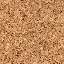 